ИНСТРУКТИВНО-МЕТОДИЧЕСКОЕ ПИСЬМО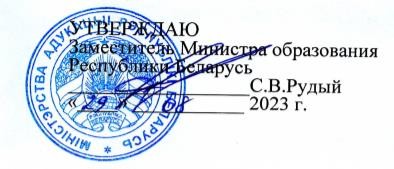 МИНИСТЕРСТВА ОБРАЗОВАНИЯ РЕСПУБЛИКИ БЕЛАРУСЬ«Об использовании современных информационно- коммуникационных технологий в учреждениях общего среднего образования в 2023/2024 учебном году»Общие положенияИнструктивно-методическое письмо Министерства образования Республики Беларусь «Об использовании современных информационно- коммуникационных технологий в учреждениях общего среднего образования в 2023/2024 учебном году» (далее – ИМП) содержит рекомендации для учреждений общего среднего образования при использовании современных информационно-коммуникационных технологий (далее – ИКТ) в образовательном процессе.Цели цифровой трансформации процессов в системе образования: способствовать подготовке обучающихся к жизни в цифровомобществе;подготовить систему образования к работе в условиях быстрых изменений – к внедрению инновационных технологий, изменению образовательных парадигм, гибкому формированию требований и программ;способствовать оптимизации процессов, протекающих в системе образования;обеспечить качество и мобильность предоставляемых образовательных услуг на всех ступенях общего среднего образования;способствовать повышению узнаваемости национальной системы образования и увеличению экспорта образовательных услуг.Для достижения указанных целей необходимо сконцентрировать внимание на разработке и внедрении перечня востребованных в системе образования электронных сервисов:обеспечивающих жизнедеятельность учреждения образования (в зависимости от его вида) и органа управления образованием (районный, областной, республиканский уровни);используемых педагогическими работниками при организации, осуществлении и анализе образовательного процесса;используемых обучающимися в ходе образовательного процесса; используемых законными представителями обучающихся какучастниками образовательного процесса;обеспечивающих формирование статистических данных о системе образования, учреждении образования, участниках образовательного процесса.Основные направления цифровой трансформации системы образования:создание информационного ядра Республиканской информационно- образовательной среды (далее – ИЯ РИОС) в составе трех регистров – Регистра обучающихся, Регистра педагогических работников, Регистра учреждений образования;развитие информационно-образовательного контента и модернизация существующего программного обеспечения;построение информационной системы управления образованием; улучшение состояния материально-технической базы учрежденийобразования (оснащение учреждений образования современной компьютерной и мультимедийной техникой, совершенствование внешних и внутренних локальных сетей, приобретение средств защиты информации и т.д.).В 2023/2024 учебном году будет продолжена работа по реализации мероприятий в сфере цифровизации системы образования, определенных Государственной     программой     «Цифровое     развитие      Беларуси»  на 2021–2025 годы, утвержденной постановлением Совета Министров Республики Беларусь от 02.02.2021 № 66, и Государственной программой«Образование и молодежная политика» на 2021–2025 годы, утвержденной постановлением       Совета       Министров       Республики        Беларусь  от 29.01.2021 № 57.Учреждением «Главный информационно-аналитический центр Министерства образования Республики Беларусь» (далее — ГИАЦ Минобразования) в рамках реализации мероприятия 54 «Создание информационно-образовательного пространства для формирования личности, адаптированной к жизни в информационном обществе (проект«Электронное образование»)» (далее – мероприятие 54) Государственной программы «Цифровое развитие Беларуси» на 2021–2025 годы, организована работа по созданию ИЯ РИОС.Приоритетным направлением при реализации мероприятий в сфере цифровизации является внедрение принципов и технологий, обеспечивающих комплексное решение управленческих задач и совершенствование образовательной деятельности на основе широкомасштабного использования электронных коммуникаций дляинформационного	взаимодействия	всех	участников	образовательного процесса.Использование	современных	информационно- коммуникационных технологий в учреждениях общего среднего образования Республики БеларусьИКТ в учебном процессе могут быть представлены в виде:виртуальных лабораторий, лабораторных практикумов;компьютерных тренажеров;тестирующих и контролирующих программ;игровых обучающих программ;программно-методических комплексов;электронных	учебников,	текстовый,	графический	и мультимедийный материал которых снабжен системой гиперссылок;предметно-ориентированных сред (микромиров, имитационно- моделирующих программ);наборов мультимедийных ресурсов;справочников и энциклопедий;информационно-поисковых систем, учебных баз данных;интеллектуальных обучающих систем.Информационные	образовательные	ресурсы	Республики БеларусьВ	2023/2024	учебном	году	основными	информационными образовательными ресурсами являются:официальные интернет-сайты учреждений образования и органов управления образованием;электронные образовательные ресурсы (далее – ЭОР), размещенные на	национальном	образовательном	портале	(https://adu.by)	в	разделе«Электронные образовательные ресурсы»;электронная библиотека (электронные версии учебных изданий, https://e-padruchnik.adu.by).Основной задачей по организации функционирования официальных интернет-сайтов всех учреждений образования является предоставление официальной информации о деятельности учреждений образования. Информация, размещаемая на официальном интернет-сайте, должна быть актуальной, отражать специфику деятельности учреждения образования и обновляться не реже двух раз в неделю, не реже одного раза в месяц проверять полноту и объективность размещаемой на интернет-сайтах информации.Использование ЭОР в образовательном процессе учреждений общего среднего образования способствует повышению мотивации обучающихся к изучению учебных предметов, построению их индивидуальной образовательной траектории, формированию технической компетентности и информационной культуры всех участников образовательного процесса, а также созданию условий для профессиональной и личностной самореализации педагогических работников.На национальном образовательном портале (http://adu.by) созданы новые разделы:«Образовательный процесс. 2023/2024», который предоставляет доступ к актуальным нормативным и учебно-методическим материалам для организации образовательного процесса в учреждениях дошкольного, общего среднего и специального образования;«Модуль „Великая отечественная война”» содержит информационные и методические материалы по изучению истории Великой Отечественной войны, в том числе методические рекомендации по освещению политики геноцида белорусского народа в годы Великой Отечественной войны с использованием материалов и документов по расследованию уголовного дела, представленных Генеральной прокуратурой Республики Беларусь.«Организация воспитания» содержит инструктивно-методические материалы для организации в учреждениях общего среднего образования республиканских проектов «Школа активного гражданина (ШАГ)»,«Родительский университет», организации работы по профилактике правонарушений и преступлений среди обучающихся, материалы в помощь руководителю по военно-патриотическому воспитанию и др.«Национальное исследование качества образования»: в разделе будут публиковаться актуальные материалы о подготовке к проведению в ноябре 2023 года национального исследования качества образования (далее – НИКО), в котором примут участие учащиеся Х класса, обучающиеся первого курса учреждений образования, реализующих образовательные программы профессионально-технического и среднего специального образования.«Республиканская олимпиада по учебным предметам» включает нормативные документы и задания этапов республиканской олимпиады.«Профильное обучение» (http://profil.adu.by) содержит учебно- методические материалы для изучения учебных предметов на повышенном уровне в X-XI классах.В разделе «Электронная библиотека» размещены:электронные версии учебных пособий для учреждений общего среднего образования, допущенных Министерством образования к использованию в образовательном процессе в 2023/2024 учебном году (http://e-padruchnik. adu.by);электронные версии учебных пособий для учреждений образования, которые реализуют образовательные программы специального образования на уровне общего среднего образования, допущенных Министерством образования к использованию в образовательном процессе в 2023/2024 учебном году (http://e-padruchnik-asabliva.adu.by).В разделе «Электронные образовательные ресурсы» (https://e- vedy.adu.by/) размещены ссылки на следующие ресурсы:Lingvo (http://lingvo.adu.by): электронные звуковые файлы и обучающие материалы к учебным пособиям по иностранным языкам;«Политическая карта мира» (https://maps.adu.by);е-vedy (http://e-vedy.adu.by) и е-vedy2 (http://e-vedy2.adu.by): ЭОР для системы общего среднего и специального образования;BoxApps (https://boxapps.adu.by): конструктор интерактивных заданий; содержит 12 шаблонов для создания интерактивных заданий с проверкой, 4 шаблона для представления мультимедийного материала и 2 шаблона для группирования интерактивных заданий. На сервисе размещены интерактивные задания по учебным предметам «География»,«Всемирная история», «История Беларуси», электронный образовательный проект «История Беларуси во времени и пространстве» (10-11 классы);«Дистанционный всеобуч» (https://e-asveta.adu.by): размещена база проектов-победителей конкурса «Компьютер. Образование. Интернет» за 2012–2022 гг.В образовательном процессе учреждения общего среднего образования должны использовать электронные учебные издания по учебным предметам (физика, математика, химия, биология и др.), имеющие гриф научно-методического учреждения «Национальный институт образования» Министерства образования Республики Беларусь.Единый информационно-образовательный ресурс (далее – ЕИОР) (https://eior.by) разработан для научно-методической поддержки образовательного процесса в учреждениях общего среднего образования, организации обучения учащихся по индивидуальным учебным планам или учащихся, которые по каким-либо причинам временно не могут посещать учреждение образования.ЕИОР представляет собой библиотеку учебных материалов: видеофрагменты с объяснением учебного материала, тестовые задания, которые могут использоваться учащимися для самопроверки усвоения учебного материала, также дополнительные материалы, направленные на закрепление и расширение знаний по учебному предмету.Сервис «Карта учащегося»Сервис «Карта учащегося» может внедряться в учреждениях общего среднего образования по решению руководителя, согласованному сзаконными представителями обучающихся и учредителем учреждения образования, с учетом существующей материально-технической базы.Сервис «Карта учащегося» можно рассматривать как единый читательский билет в библиотеке, документ, подтверждающий факт обучения в учреждении образования, пропуск в учреждение образования. Данному сервису во взаимодействии с другими организациями могут быть вменены и иные функции, в том числе финансовые.Сервисы «Электронный дневник учащегося»,«Электронный журнал класса»К внедрению сервисов «Электронный дневник учащегося» (далее – ЭД), «Электронный журнал класса» (далее – ЭЖ) в учреждениях общего среднего образования допускаются системы (программы), соответствующие требованиям, изложенным в Приложении 2 к настоящему письму. Примерный порядок внедрения сервиса ЭД/ЭЖ представлен в Приложении 2.Для оптимизации работы с сервисом ЭД/ЭЖ рекомендуется осуществлять выбор единой системы, обеспечивающей сервис для всех учреждений на региональном уровне. Решение о выборе конкретной системы, обеспечивающей сервисы ЭД/ЭЖ для учреждений региона, принимается структурным подразделением городского, районного исполнительного комитета, местной администрацией района в городе, осуществляющими государственно-властные полномочия в сфере образования (далее – органы управления образованием).При заключении договора на внедрение системы, обеспечивающей сервисы ЭД/ЭЖ, предприятиям-владельцам систем необходимо предоставить учреждениям образования (пользователям системы) следующие документы:документацию, подтверждающую физическое расположение централизованной базы данных успеваемости для всех подключенных учреждений общего среднего образования на территории Республики Беларусь в одном из государственных центров обработки данных;аттестат соответствия системы защиты информации информационной системы требованиям по защите информации;иную необходимую информацию об официальной регистрации сервиса в соответствии с требованиями законодательства Республики Беларусь;согласование ГИАЦ Минобразования на использование сервиса ЭД/ЭЖ учреждением образования Республики Беларусь на текущий учебный год.Данные документы являются частью договора, заключенного между учреждением образования и предприятием-владельцем сервисов ЭД/ЭЖ.Корпоративная электронная почтаДля работы с системой обмена электронными сообщениями (электронной почтой) в учреждениях образования необходимо использовать серверы электронной почты провайдеров, которые располагаются на территории Республики Беларусь. Со списком уполномоченных поставщиков интернет-услуг можно ознакомиться на сайте Оперативно-аналитического центра при Президенте Республики Беларусь	(https://oac.gov.by/Internet-service-providers/secure- internet/information-internet-service-providers-hosting).	Использование бесплатных почтовых сервисов (gmail, яндекс.почта, mail.ru и т.п.) в рабочих целях является недопустимым.Интернет-услуги, в том числе сервера электронной почты провайдеров, для использования учреждениями образования в рабочих целях регламентируются Указом Президента Республики Беларусь от 18.09.2019 № 350 (ред. от 09.09.2022) «Об особенностях использования национального сегмента сети Интернет».Для		идентификации		системы			электронной		почты	учреждениям образования	необходимо	определить		систему		официальных	адресов электронной почты, используемых работниками учреждения образования. При		выборе			имени		пользователя				(логина)		для	сотрудников учреждения необходимо придерживаться делового стиля. Рекомендуется, чтобы логин содержал фамилию сотрудника и, при необходимости, его инициалы, например: ivanov@example.by (Иванов), petrovsi@example.by (Петров Сергей Игоревич). Пароль должен содержать минимум 8 символов и включать в себя буквы разных регистров, цифры и специальные символы. Можно	организовать			почтовые	ящики		для				подразделения,	для определенных сервисов с логином, название которого будет отображать наименование подразделения (сервиса). Доменное имя электронной почты (в	примере		выше	example.by)		должно			содержать		сокращенное наименование				учреждения		образования.	При			отправке сообщений посредством электронной почты рекомендуется использовать подпись, содержащую фамилию, имя, отчество, должность сотрудника, его рабочийтелефон или информацию о подразделении.Работа с электронной почтой должна регламентироваться правилами ее использования, утвержденными руководителем учреждения образования.Для выполнения служебных обязанностей работники учреждения образования должны пользоваться официальными почтовыми ящиками.Выбор интернет-провайдераДля подключения к сети Интернет в учреждениях образования необходимо пользоваться услугами интернет-провайдеров,уполномоченных оказывать интернет-услуги государственным органам и организациям.Выбор провайдера определяется с учетом параметров предлагаемых услуг и потребностей учреждения образования:типа подключения к сети (Ethernet, passive optic network и др.); скорости интернета во внутренней/внешней сети; возможности получения статических ip-адресов;стоимости тарифных планов; стабильности соединения;наличия встроенной антивирусной защиты и др.Для обеспечения современного и качественного подключения следует придерживаться подключения по выделенной линии с симметричной или несимметричной скоростью канала. Рекомендуется использовать минимальную скорость канала связи, равную 10 Мбит/сек.Для подключения важных сервисов (как внешних, так и собственных, опубликованных в сети Интернет), требующих надежного и качественного соединения, рекомендуется использовать канал с гарантированной полосой пропускания.Информационная безопасность в учреждениях общего среднего образованияЦель информационной безопасностиЦелью обеспечения безопасности информации является обеспечение конфиденциальности, целостности, подлинности, доступности и сохранности информации, которая используется в учреждениях общего среднего образования.В соответствии с Законом Республики Беларусь «Об информации, информатизации и защите информации» в зависимости от категории доступа информация делится на общедоступную информацию и информацию, распространение и (или) предоставление которой ограничено.Защите подлежит информация, неправомерные действия в отношении которой могут причинить вред ее обладателю, пользователю или иному лицу.Требования по защите общедоступной информации могут устанавливаться только в целях недопущения ее уничтожения, модификации (изменения), блокирования правомерного доступа к ней.Информация, распространение и (или) предоставление которой ограничено,    не    отнесенная    к     государственным     секретам,  должна обрабатываться в информационных системах с применением системы защиты информации, аттестованной в порядке, установленномОперативно-аналитическим центром при Президенте Республики Беларусь.Не допускается эксплуатация государственных информационных систем без реализации мер по защите информации.Обеспечение целостности и сохранности информации, содержащейся в информационной системе, осуществляется путем установления и соблюдения единых требований по защите информации от неправомерного доступа, уничтожения, модификации (изменения) и блокирования правомерного доступа к ней, в том числе при осуществлении доступа к информационным сетям.Задачи информационной безопасностиОсновными задачами учреждений образования в части обеспечения безопасности информации являются:обеспечение эффективного, надежного и безопасного функционирования информационных систем и ресурсов, которые используются в учреждениях образования;предупреждение (предотвращение) нарушений информационной безопасности;своевременное обнаружение нарушений информационной безопасности;выполнение требований действующего законодательства в области информации, информатизации и защиты информации, а также других нормативных правовых актов в части информационной безопасности.Объекты защиты системы информационной безопасностиОсновными объектами защиты являются:информационные ресурсы, содержащие информацию, распространение и (или) предоставление которой ограничено, а также открыто распространяемая информация, необходимая для работы, независимо от формы и вида ее представления;информационная инфраструктура, включающая системы обработки и анализа информации, технические и программные средства ее обработки, передачи и отображения, в том числе каналы информационного обмена и телекоммуникации, системы и средства защиты информации, объекты и помещения, в которых размещены такие информационные системы и ресурсы.Угрозы информационной безопасностиУгрозы информационной безопасности – это различные действия, которые могут привести к нарушениям информационной безопасности. Другими словами, это потенциально возможные события/процессы илидействия, которые могут нанести ущерб информационным и компьютерным системам.Угрозы могут быть реализованы только при наличии слабых мест – уязвимостей, присущих объекту информатизации.В качестве источников угроз могут выступать как субъекты (физические лица), так и объективные причины появления угроз. Следует отметить, что источники угроз могут находиться как внутри защищаемой организации (учреждения) – внутренние источники, так и вне ее – внешние источники.В зависимости от различных способов классификации все возможные угрозы информационной безопасности можно разделить на следующие основные подгруппы:нежелательный контент; несанкционированный доступ; утечки информации;потеря данных; мошенничество; кража информации;халатность сотрудников; вредоносные программы; аппаратные и программные сбои; хакерские атаки;спам.Рекомендации по обеспечению информационной безопасностиПарольная защитаДля обеспечения безопасности пароля рекомендуется:составлять пароль не менее чем из 8 символов, которые включают в себя буквы разного регистра, цифры и специальные символы;сохранять в тайне личный пароль, никогда не сообщать пароль другим лицам и не хранить записанный пароль в общедоступных местах;в случае производственной необходимости (командировка, отпуск и т.п.) при проведении проверочных мероприятий, допускается раскрытие значений своего пароля руководителям подразделений. По окончанию производственных или проверочных работ работники самостоятельно производят немедленную смену значений «раскрытых» паролей;не использовать пароль доступа в локальную сеть организации в других программах и на сайтах, где требуется регистрация;не сохранять пароли в программах, большинство программ хранят их в открытом виде и тот, кто получит доступ к компьютеру, получит доступ и к ним.Антивирусная защитаАнтивирусное программное обеспечение, установленное на компьютере, не следует отключать.Необходимо обязательно проверять на наличие вирусов все внешние носители информации (дискеты, диски, флешки и т.п.), поступающие со стороны (из внешних организаций, других подразделений организации и т.п.).Во всех случаях возможного проявления действия вирусов или при подозрении на наличие вирусов не следует пытаться удалить вирусы самостоятельно, необходимо незамедлительно сообщить об этом ответственному за антивирусный контроль и оценить с ним возможные пути заражения и распространения вируса.Необходимо периодически проводить проверку жесткого диска антивирусным программным обеспечением.Интернет и электронная почтаСодержание Интернет-ресурсов, а также файлы, загружаемые из сети Интернет, следует обязательно проверять на отсутствие вредоносных программ и вирусов.Не следует:переходить по ссылкам, запускать программы и открывать файлы, полученные по электронной почте  (или  с  помощью  других  ресурсов)  от неизвестного отправителя;передавать по электронной почте пароли;принимать никаких соглашений при посещении сайтов, смысла которых вы не понимаете.Защита от спамаДля защиты от спама рекомендуется:пользоваться несколькими адресами электронной почты: одним – для служебной переписки и как минимум еще одним – для регистрации в фoрумах, чатах, списках рассылки и других общедоступных сервисах, и сайтах;подобрать адрес электронной почты для личной переписки, который трудно угадать: спамеры конструируют возможные адреса с помощью очевидных имен, слов и чисел;если на адрес начинает приходить спам, необходимо его сменить; нельзя отвечать на спам-сообщения: спамеры часто регистрируютподобные ответы, чтобы выявить действующие адреса электронной почты; нельзя переходить по ссылкам, якобы предлагающим «отписаться oт рассылки», поскольку этим вы подтверждаете, что ваш адрес электроннойпочты активно вами используется, – спамеры будут и дальше включать его в свои рассылки;нельзя публиковать служебный адрес электронной почты на общедоступных ресурсах. Если опубликовать адрес все-таки пришлось, написать его следует так, чтобы применяемые спамерами автоматические средства сбора адресов не могли его обнаружить;следует установить на своем компьютере антиспам-решение и заводить почтовые ящики у тех провайдеров, кто обеспечивает защиту своих абонентов от спама.Защита от фишинговых атакДля защиты от фишинговых атак:необходимо относиться внимательно к сообщениям, в которых просят указать личные данные;не заполнять полученные по электронной почте анкеты, предполагающие ввод личных данных; подобную информацию безопасно вводить только на защищенных сайтах (следует убедиться, что адрес сайта начинается с «https://» и найти пиктограмму, похожую на запертый висячий замок);не переходить по ссылкам в электронных письмах в формате HTML: киберпреступники могут спрятать адрес подложного сайта в ссылке, которая выглядит как настоящий электронный адрес, вместо этого следует набрать адрес вручную или скопировать ссылку в адресную строку браузера;убедиться, что антивирусное решение способно блокировать переход на фишинговые сайты или установить интернет-обозреватель, оснащенный фишинг-фильтром;следить за тем, чтобы всегда были последние обновления безопасности антивирусных программ.Дополнительные рекомендации по обеспечению безопасностиНе устанавливать самостоятельно программное обеспечение, если это не входит в обязанности. Запрещается устанавливать и запускать нелицензионное или не относящееся к выполнению должностных обязанностей программное обеспечение.Располагать мониторы и печатающие устройства таким образом, чтобы исключить несанкционированный доступ к отображаемой и печатаемой информации.При временном оставлении рабочего места в течение рабочего дня в обязательном порядке блокировать компьютер нажатием комбинации клавиш «Win + L».Организация правовой защиты информацииВ учреждении образования необходимо:определить ответственных за обеспечение защиты информации; разработать:политику информационной безопасности/положение о защите информации в учреждении образования;список разрешенного программного обеспечения с порядком его установки и обновления;рекомендации по работе с электронной почтой, использованию съёмных носителей информации, мобильных цифровых устройств, резервному копированию информации, управлению доступом пользователей (создание и управление учетными записями пользователей, своевременно их блокирование/удаление); разграничению доступа к информации по кругу лиц и характеру информации, по обеспечению особого режима допуска в помещения, где может быть осуществлен доступ к информации (материальным носителям информации), распространение и (или) предоставление которой ограничено.Переход на республиканскую платформуРеспубликанская платформа создается и размещается на базе республиканского центра обработки данных (далее – РЦОД) и единой республиканской сети передачи данных (далее – ЕРСПД), представляет собой программно-технический комплекс для распределенной обработки данных, реализующий технологии облачных вычислений и обеспечивающий взаимодействие с внешней средой.Оператором республиканской платформы является общество с ограниченной ответственностью «Белорусские облачные технологии» (далее – Оператор), которое обеспечивает создание республиканской платформы и ее функционирование.Перечень услуг РЦОД и услуг республиканской платформы определяется Оператором по согласованию с Оперативно-аналитическим центром при Президенте Республики Беларусь и размещается Оператором на своих информационных ресурсах в сети Интернет.В   соответствии   с   Указом   Президента   Республики   Беларусь   от 23.01.2014 № 46 «Об использовании государственными органами и иными государственными организациями телекоммуникационных технологий» государственные организации должны осуществить поэтапный переход на использование ресурсов республиканской платформы в соответствии с план-графиком перехода, утверждаемым Советом Министров Республики Беларусь.Порядок размещения существующих, создаваемых (приобретаемых, модернизируемых) программно-технических средств, информационныхсистем (ресурсов) государственных организаций на ресурсах РЦОД и (или) республиканской платформы определяется Оперативно-аналитическим центром при Президенте Республики Беларусь на основании приказа Оперативно-аналитического центра при Президенте Республики Беларусь 28.03.2014 № 26 «О порядке размещения программно-технических средств, информационных систем (ресурсов) на ресурсах республиканского центра обработки данных и (или) республиканской платформы»Информационные системы (ресурсы) государственных организаций, интегрированные с общегосударственной автоматизированной информационной системой, и соответствующие программно-технические средства размещаются на ресурсах РЦОД и (или) республиканской платформы либо на информационно-коммуникационной инфраструктуре НЦЭУ, в том числе с применением программно-аппаратного комплекса динамической доверенной среды.В соответствии с пунктом 6 Указа Президента Республики Беларусь от 23.01.2014 № 46 Оперативно-аналитическим центром при Президенте Республики Беларусь разработано Положение об основах использования государственными органами и организациями республиканской платформы, действующей на основе технологий облачных вычислений.Информационные системы (ресурсы), оператором которых является НЦЭУ, информационные системы (ресурсы), в отношении которых их владельцами (собственниками) принято решение о нецелесообразности их размещения на ресурсах РЦОД и (или) республиканской платформы, и соответствующие программно-технические средства размещаются на этих ресурсах по желанию их владельцев (собственников). Такое решение принимается на основании Методики оценки и принятия решения о целесообразности размещения существующих, создаваемых (приобретаемых, модернизируемых) программно-технических средств, информационных систем (ресурсов) государственных органов и иных государственных организаций, хозяйственных обществ, в которых Республика Беларусь либо административно-территориальная единица обладает акциями (долями в уставных фондах) в размере более 50 процентов, на ресурсах РЦОД и (или) республиканской платформы, утверждаемой постановлением Совета Министров Республики Беларусь от31 марта 2021 г. № 182 «О мерах по реализации Указа Президента Республики Беларусь от 16 декабря 2019 г. № 461».Санитарно-эпидемиологические требования к организации образовательного процессаПри организации образовательного процесса с использованием ИКТ в учреждениях общего среднего образования необходимо руководствоваться:санитарными нормами и правилами «Требования при работе с видеодисплейными терминалами и электронно-вычислительными машинами», утвержденными постановлением Министерства здравоохранения Республики Беларусь от 28.06.2013 № 59;специфическими санитарно-эпидемиологическими требованиями к содержанию и эксплуатации учреждений образования, утвержденные постановлением       Совета       Министров       Республики        Беларусь  от 07.08.2019 № 525 «Об утверждении специфических санитарно- эпидемиологических требований».Образовательный процесс с использованием видеодисплейных терминалов (далее – ВДТ), электронно-вычислительных машин (далее – ЭВМ) и персональных электронно-вычислительных машин (далее – ПЭВМ) должен быть организован в условиях сохранения здоровья обучающихся и поддержания работоспособности оборудования в течение учебного дня, недели, учебного года.Приложение 1 Перечень основных интернет-ресурсов системы образованияПриложение 2Требования, предъявляемые к сервисам«Электронный дневник учащегося», «Электронный журнал класса» в 2023/2024 учебном годуОбщие требованияВ 2023/2024 учебном году к внедрению в учреждениях общего среднего образования сервисов ЭД/ЭЖ допускаются организации, которые отвечают следующим требованиям:имеют положительный опыт предоставления учреждениям общего среднего образования Республики Беларусь соответствующих услуг/сервисов либо многолетний опыт разработок программных продуктов в IT-сфере.физически размещают централизованную базу данных успеваемости обучающихся для всех подключенных учреждений общего среднего образования на территории Республики Беларусь в одном из государственных центров обработки данных;работают на любых современных (не старше 10 лет) компьютерах (персональных компьютерах, моноблоках, ноутбуках и т. п.), планшетах и смартфонах (далее – компьютерных устройствах), подключенных к сети Интернет по любой технологии, и не требующих установки специальных программ или использования особых аппаратных средств, за исключением стандартно поставляемых с операционными системами и компьютерными устройствами;бесплатно предоставляют услуги сервиса ЭД/ЭЖ для учреждений общего среднего образования, включая бесплатные услуги для обучающихся и их законных представителей.обеспечивают возможность интегрирования с официальными сайтами учреждений общего среднего образования, системами компьютерной связи между участниками образовательного процесса, другими	компьютерными	информационными	системами, функционирующими в системе образования, соответствующими принципам открытых информационных систем, позволяющих решать задачи интеграции готовых приложений с программными продуктами сторонних производителей, и поддерживающими совместимость программных продуктов в части используемых технических средств, системного программного обеспечения;обеспечивают верификацию личности всех зарегистрированных пользователей сервиса сотрудниками учреждения общего среднего образования или сотрудниками предприятия-владельца сервиса;имеют в своем составе общедоступные средства демонстрации работы сервиса и средства обучения его пользованием для педагогов, обучающихся и их законных представителей, не требующие при работе с ними дополнительной регистрации пользователей;функционируют на русском и (или) белорусском языке и предоставляют эксплуатационную, справочную и методическую документацию для всех групп пользователей на русском и (или) белорусском языке;обладают встроенными процедурами контроля, сводящими к минимуму возможные ошибки всех групп пользователей;отображают информацию об успеваемости за выбранный период для обучающихся и их законных представителей в режиме реального времени.Требования к надежностиТребования к обеспечению целостности данных:наличие средств проверки целостности данных;контроль целостности данных должен осуществляться в процессе выполнения операций на уровне системы управления базами данных (далее – СУБД).Требования к резервному копированию данных:наличие встроенных средств резервного копирования данных; возможность	проведения	резервного	копирования	данных	безостановки обычной работы пользователей в системе;наличие средств планирования процедур резервного копирования; наличие средств восстановления системы, обеспечивающих работусервиса ЭД/ЭЖ с использованием резервных копий после сбоев, в том числе инструментов анализа сбоев.Требования к процессу обновления системы:возможность установки обновлений без остановки работы сервиса; наличие средств сохранения настроек и доработок сервиса ЭД/ЭЖпри обновлении.Требования к эргономике и технической эстетикеТребования к интерфейсу:предоставлять удобный и интуитивно понятный интерфейс для пользователя, который не является специалистом в области информационных технологий;предоставлять возможность настройки интерфейсов под пользователя;иметь интерфейс на русском и (или) белорусском языке, исключения могут составлять только системные сообщения, не подлежащие переводу;интерфейс сервиса должен предоставлять возможность быстрой навигации по экранам и полям без помощи манипулятора «мышь» («горячие» клавиши, табуляция), а также иметь возможность использования на экранах с функцией распознавания касаний.Требования к системе помощи:должна присутствовать встроенная система помощи на русском и (или) белорусском языке;в системе помощи должен присутствовать контекстный поиск.Требования к обеспечению информационной безопасностиСогласно Закону Республики Беларусь от 10.11.2008 № 455-З«Об информации, информатизации и защите информации» и Закону Республики Беларусь от 07.05.2021 № 99-3 «О защите персональных данных» в зависимости от категории доступа информация делится на:общедоступную информацию;информацию, распространение и (или) предоставление которой ограничено.Защите подлежит информация, неправомерные действия в отношении которой могут причинить вред ее обладателю, пользователю или иному лицу.Требования по защите общедоступной информации могут устанавливаться только в целях недопущения ее уничтожения, модификации (изменения), блокирования правомерного доступа к ней.Информация, распространение и (или) предоставление которой ограничено, не отнесенная к государственным секретам, должна обрабатываться в информационных системах с применением системы защиты информации, аттестованной в порядке, установленном Оперативно-аналитическим центром при Президенте Республики Беларусь.Не допускается эксплуатация государственных информационных систем без реализации мер по защите информации.Обеспечение целостности и сохранности информации, содержащейся в государственных информационных системах, осуществляется путем установления и соблюдения единых требований по защите информации от неправомерного доступа, уничтожения, модификации (изменения) и блокирования правомерного доступа к ней, в том числе при осуществлении доступа к информационным сетям.Для создания системы защиты информации используются средства технической и криптографической защиты информации, имеющиесертификат соответствия, выданный в Национальной системе подтверждения соответствия Республики Беларусь, или положительное экспертное заключение по результатам государственной экспертизы, порядок проведения которой определяется Оперативно-аналитическим центром при Президенте Республики Беларусь.Требования к средствам разработки программного обеспеченияТребования к программному обеспечению:в процессе разработки, внедрения и сопровождения предприятие- владелец сервиса использует лицензионное и (или) открытое программное обеспечение.Требования к генератору отчетов:должен присутствовать генератор отчетов, рассчитанный на использование широким кругом пользователей;должна быть предусмотрена возможность выгрузки отчетов в форматах Microsoft Office (XLS, DOC и т. п.), HTML, PDF;должна быть предусмотрена возможность ограничения доступа пользователей к формированию отчетов и созданию новых шаблонов отчетов;должна быть предусмотрена возможность формирования отчетов с графической информацией (графики, диаграммы, картограммы).Требования к документацииСервис должен поставляться с документацией на русском и (или) белорусском языке, включающей:общее  описание	системы и подсистем, обеспечивающих работу сервиса;руководства	пользователей	(педагогических	работников, обучающихся и их законных представителей);руководство администратора;рабочие инструкции, содержащие методики выполнения типовых прикладных задач, решаемых с помощью сервиса.Требования к подготовке персонала для работы с сервисомВ документации к программному обеспечению должны быть указаны условия поддержки пользователей, номера контактных телефонов, адреса сервисных центров и сайтов производителей сервиса.Вся функциональность сервиса должна быть реализована путем поставки и настройки коммерчески доступных, серийно производимых и обеспеченных технической поддержкой программных продуктов.В целях овладения пользователями и эксплуатационным персоналом навыками работы с программным комплексом перед вводом системы в эксплуатацию должно быть проведено их обучение в соответствии с выполняемыми функциями на условиях согласно заключенного договора. Подтверждением прохождения специальной подготовки персонала является сертификат, выданный предприятием-владельцем сервиса.Требования к предприятию-владельцу сервисаЕжегодно предприятие-владелец сервиса – учреждение, резидент Республики Беларусь, имеющее практический опыт успешной реализации проектов и разработок в сфере цифровизации – не позднее августа месяца текущего года (до начала учебного года) обращается в ГИАЦ Минобразования с целью получения согласования на использование сервиса ЭД/ЭЖ.Предприятие-владелец вновь созданного сервиса может обратиться в ГИАЦ Минобразования с целью получения соответствующего согласования на протяжении всего календарного года.При обращении в ГИАЦ Минобразования предприятие-владелец сервиса предоставляет следующий пакет документов:заявление в произвольной форме с подписью руководителя и печатью организации (при наличии);копию свидетельства о государственной регистрации юридическоголица;копию документов, подтверждающих правообладание программнымпродуктом;копию свидетельства о государственной регистрации сервиса в соответствии с требованиями законодательства Республики Беларусь;копию аттестата соответствия системы защиты информации информационной системы требованиям по защите информации;проект типового договора на оказание услуг;сведения об организации работы (с приложением копии документов) по обработке и защите персональных данных;для организаций-владельцев сервиса, которые уже работают с учреждениями общего среднего образования, – список учреждений общего среднего образования, где внедрены сервисы ЭД/ЭЖ, с указанием полного названия учреждения общего среднего образования, его УНП, юридического адреса, Ф.И.О. (полностью) руководителя и его контактных телефонов с указанием кода оператора, даты заключениясоответствующего договора, текущего статуса проекта – подготовка к внедрению, опытная эксплуатация, постоянная эксплуатация.Минимальный состав штата предприятия-владельца сервиса должен включать:администратора системы;не менее трех специалистов-разработчиков; менеджера проекта;специалистов,	обеспечивающих	работу	системы	технической поддержки сервиса (call-центра и online-консультации).Внедрение сервиса ЭД/ЭЖВнедрение	сервиса	ЭД/ЭЖ	в	учреждении	общего	среднего образования проходит в три этапа:подготовка к внедрению (предварительные испытания); опытная эксплуатация;приемочные испытания – ввод в постоянную эксплуатацию.Виды испытаний должны осуществляться с учетом требований ГОСТ 34.603–92 «Виды испытаний автоматизированных систем».Подготовка к внедрениюРешение о внедрении сервиса ЭД/ЭЖ в учреждении общего среднего образования принимается его руководителем с учетом согласия законных представителей обучающихся, существующей материально-технической базы и готовности педагогического коллектива учреждения к работе с данным сервисом.На этапе подготовки к внедрению сервиса руководитель учреждения общего среднего образования выполняет следующее:подключает учреждение к сервисам ЭД/ЭЖ с помощью служб предприятия-владельца сервиса;получает от служб предприятия-владельца сервисов необходимые для контроля над сервисами средства идентификации и доступа;назначает ответственных исполнителей из числа администрации и педагогического коллектива учреждения;организует внесение данных, необходимых для работы сервисов ЭД/ЭЖ, и регистрацию на сайте предприятия-владельца сервиса пользователей – сотрудников учреждения.Опытная эксплуатацияПосле окончания этапа подготовки к внедрению сервисов наступает этап опытной эксплуатации сервисов ЭД/ЭЖ.Внедрение сервисов возможно осуществлять в течение всего учебного года, однако рекомендуется с начала учебной четверти.В процессе опытной эксплуатации учреждение общего среднего образования заключает договор с предприятием-владельцем сервисов ЭД/ЭЖ для определения взаимных обязанностей в процессе оказания информационных и образовательных услуг.Ответственные исполнители из числа администрации учреждения общего среднего образования и педагоги-пользователи используют сервисы ЭД/ЭЖ в образовательном процессе, содействуют регистрации на сайте предприятия-владельца сервиса пользователей – обучающихся и их законных представителей.Регистрация законных представителей, обучающихся в системе, обеспечивающей работу сервисов ЭД/ЭЖ, осуществляется службами сервиса ЭД/ЭЖ после подтверждения представителями их прав на получение информации об успеваемости обучающегося от классных руководителей или администрации учреждения общего среднего образования.В процессе эксплуатации ЭД/ЭЖ, в том числе опытной, в учреждении общего среднего образования не допускаются:внесение информации, касающейся образовательного процесса лицами, не уполномоченными на внесение данной информации;передача средств идентификации и (или) доступа к сервису посторонним лицам или обучающимся;предоставление доступа третьим лицам к персональной информации обучающихся, их законных представителей и других пользователей сервиса;использование ссылок на ресурсы и электронные файлы или документы, нарушающие авторские права третьих лиц или законодательство Республики Беларусь;использование предоставленных прав доступа к сервису для вмешательства в его работу, создание препятствий в работе сервиса или других пользователей;другие действия, противоречащие законодательству Республики Беларусь.По итогам опытной эксплуатации составляется акт сдачи-приемки работ по опытной эксплуатации ЭД/ЭЖ, позволяющий в случае положительного заключения перейти к этапу постоянной эксплуатации.Постоянная эксплуатацияУчреждение общего среднего образования переходит к постоянной эксплуатации при наличии положительного заключения в акте сдачи- приемки работ по опытной эксплуатации ЭД/ЭЖ и после выполнения в течение не менее одной учебной четверти следующих условий:полное достоверное и своевременное внесение отметок в электронные журналы по всем предметам для классов не менее чем для одной параллели (подтверждение качества ведения ЭД/ЭЖ предоставляет предприятие- владелец электронного сервиса);использование сервисов ЭД/ЭЖ большинством педагогических работников в учреждениях образования, где был внедрен ЭД/ЭЖ;использование сервисов ЭД/ЭЖ большинством обучающихся в учреждениях образования, где был внедрен ЭД/ЭЖ;наличие зарегистрированных законных представителей большинства обучающихся в классах, где был внедрен ЭД/ЭЖ;отсутствие обоснованных жалоб, связанных с внедрением сервисов ЭД/ЭЖ, со стороны педагогических работников, обучающихся и их законных представителей.Переход к постоянной эксплуатации сервисов ЭД/ЭЖ без заключения договора установленной формы между учреждением общего среднего образования и предприятием-владельцем сервиса не допускается.Требования к технической поддержке и методическому сопровождениюСервисы ЭД/ЭЖ не должны предъявлять дополнительных требований к техническому обслуживанию.Техническая поддержка должна осуществляться круглосуточно, ежедневно (за исключением летних каникул и времени проведения регламентных работ) и должна включать в себя:выделение горячей линии, бесплатные консультации;обеспечение пользователей сервисов обучающими материалами по работе с внедряемым программным продуктом;устранение проблем, возникающих в работе сервиса по вине исполнителя;доработку под нужды клиента, в том числе расширение функционала. Методическое	сопровождение		сервисов	ЭД/ЭЖ			осуществляется ответственными			специалистами,			назначенными		руководителем учреждения	общего	среднего		образования,	районными		(городскими) методическими		формированиями	и	районными	(городскими)	учебно- методическими			кабинетами,	с		привлечением		при	необходимостиспециалистов организации-владельца сервиса. Методическое сопровождение включает:индивидуальное оперативное консультирование ответственного персонала от учреждений общего среднего образования, которое осуществляют специалисты организации-владельца сервиса;систематическое плановое групповое консультирование персонала учреждений общего среднего образования, осуществляемое специалистамиорганизации-владельца сервиса, в том числе проведение выставок, лекций и семинаров совместно с разработчиками, производителями и образовательными структурами;индивидуальное планирование профессионального развития в сфере информатизации персонала учреждений общего среднего образования;помощь учителям в формировании индивидуальных предложений по информатизации учебных предметов, отдельных тем, курсов, модулей, проектов, которые они ведут или планируют вести в учреждениях общего среднего образования, в том числе в создании поурочного календарно- тематического планирования с поддержкой ИКТ.Приложение 3Требования и рекомендации к официальным интернет-сайтам учреждений образования на 2023/2024 учебный годОсновные требования к официальным сайтамВ   соответствии   с   Указом   Президента   Республики   Беларусь   от 01.02.2010 № 60 «О мерах по совершенствованию использования национального сегмента сети Интернет» (далее – Указ) учреждения образования обеспечивают создание и функционирование официальных сайтов (далее – интернет-сайты), а также обязаны размещать информацию о своей деятельности на официальных интернет-сайтах либо на соответствующих страницах официальных интернет-сайтов вышестоящих государственных органов и организаций.Информация, размещаемая на официальном интернет-сайте, должна быть актуальной, отражать специфику деятельности учреждения образования и обновляться не реже двух раз в неделю, не реже одного раза в месяц проверять полноту и объективность размещаемой на интернет- сайтах информации. При этом должны быть выполнены требования:Закона Республики Беларусь от 10.11.2008 № 455-З «Об информации, информатизации и защите информации»;Закона Республики Беларусь от 07.05.2021 № 99-З «О защите персональных данных»;Закона    Республики    Беларусь     от     10.05.2007     №     225-З (ред. от 04.01.2021, с изм. от 07.02.2023) «О рекламе», регулирующего вопросы размещения рекламы на официальных сайтах государственных органов и организаций»;Закона    Республики    Беларусь     от     05.06.2004     №     301-З (ред. от 07.02.2023) «О государственных символах Республики Беларусь»;Указа Президента Республики Беларусь от 01.02.2010 № 60 (ред. от 14.02.2023) «О мерах по совершенствованию использования национального сегмента сети Интернет»;Указа  Президента  Республики  Беларусь  от  23.01.2014  №  46   (ред. от 16.12.2019) «Об использовании государственными органами и иными государственными организациями телекоммуникационных технологий»;Указа Президента  Республики  Беларусь  от  16.04.2013  №  196 (ред. от 22.06.2023) «О некоторых мерах по совершенствованию защиты информации»;Указа Президента  Республики  Беларусь  от  18.09.2019  №  350 (ред. от 09.09.2022) «Об особенностях использования национального сегмента сети Интернет»;Указа Президента Республики Беларусь от 09.12.2019 г. № 449«О совершенствовании государственного регулировании в области защиты информации»;Указа Президента Республики Беларусь от 14.02.2023 г. № 40«О кибербезопасности»;постановления    Совета     Безопасности     Республики     Беларусь от 18.03.2019 №1 «О Концепции информационной безопасности Республики Беларусь»;постановления     Совета     Министров     Республики      Беларусь   от 29.04.2010 № 644 (ред. от 20.12.2019) «О некоторых вопросах совершенствования использования национального сегмента глобальной компьютерной сети Интернет» (вместе с «Положением о порядке государственной регистрации информационных сетей, систем и ресурсов национального сегмента глобальной компьютерной сети Интернет, размещенных на территории Республики Беларусь»);положения о порядке функционирования интернет-сайтов государственных органов и организаций, утвержденного постановлением Совета  Министров   Республики   Беларусь   29.04.2010   №   645   (ред.   от 30.12.2022) «О некоторых вопросах интернет-сайтов государственных органов и организаций и признании утратившим силу постановления Совета Министров Республики Беларусь от 11.02.2006 № 192»;государственного стандарта Республики Беларусь СТБ 2105-2012«Информационные технологии. Интернет-сайты государственных органов и организаций. Требования»;приказа Оперативно-аналитического центра при Президенте Республики Беларусь от 20.02.2020 № 66 «О мерах по реализации Указа Президента Республики Беларусь от 9 декабря 2019 г. № 449»;рекомендаций для государственных организаций по обеспечению безопасности информации в локальных сетях, подключенных к сети Интернет, размещенных на сайте: https://oac.gov.by/recommendations-for- government-agencies;государственного	стандарта	Республики	Беларусь СТБ 34.101.16–2009 «Информационные технологии и безопасность. Критерии оценки безопасности информационных технологий. Профиль защиты программных средств коммутатора для использования в доверенной зоне корпоративной сети».Согласно Положения о порядке функционирования интернет-сайтов государственных органов и организаций, утвержденному постановлением Совета Министров Республики Беларусь от 29 апреля 2010 г. № 645  (далее – Положение), на интернет-сайтах учреждений образования размещается следующая информация:сведения об учреждении образования:официальное наименование учреждения образования; структура учреждения образования;Примечание: структура учреждения образования должна размещаться на отдельной странице интернет-сайта и выполняться в виде текста, обеспечивающего возможность поиска и копирования фрагментов структуры.почтовый адрес, адрес электронной почты; номера телефонов справочных служб; режим работы учреждения образования;сведения о задачах и функциях учреждения образования, его структурных подразделениях (при наличии таковых), а также тексты нормативных правовых актов (извлечения из них), определяющих эти задачи и функции;перечень территориальных органов, подчиненных (входящих в состав) организаций государственного органа и обособленных подразделений организации, сведения о задачах и функциях, а также их почтовые адреса, адреса интернет-сайтов и электронной почты, номера телефонов справочных служб;Примечание: данный пункт необходимо реализовывать при наличии территориальных органов, подчиненных (входящих в состав) организаций и обособленных подразделений в учреждениях образования.сведения о руководителе учреждения образования (должность, фамилия, собственное имя, отчество (если таковое имеется), номер служебного телефона, фотографическое изображение, а также при согласии указанных лиц иные сведения о них).информация о работе с обращениями граждан и юридических лиц: порядок, время и место личного приема граждан, в том числеиндивидуальных предпринимателей, их представителей, представителей юридических лиц;порядок рассмотрения обращений граждан, в том числе индивидуальных предпринимателей и юридических лиц;порядок направления в государственный орган, государственную организацию электронных обращений посредством государственной единой (интегрированной) республиканской информационной системы учета и обработки обращений граждан и юридических лиц с указанием гиперссылки на нее (для интернет-сайтов государственных органов, государственных организаций);номера телефонов «горячих линий», телефонов доверия и справочных служб (при наличии таковых);наименование, место нахождения и режим работы вышестоящего государственного органа или организации;об осуществлении административных процедур в отношении юридических лиц и граждан, в том числе индивидуальных предпринимателей:наименования административных процедур;исчерпывающие перечни документов и (или) сведений, предоставляемых для осуществления административных процедур;перечни самостоятельно запрашиваемых государственным органом и организацией документов и (или) сведений, необходимых для осуществления административной процедуры, не включенных в перечни документов и (или) сведений, представляемых для осуществления административных процедур;формы (бланки) документов, необходимых для обращения за осуществлением административных процедур, порядок их заполнения и предоставления;сроки осуществления административных процедур;сроки действия справок или других документов, выдаваемых при осуществлении административных процедур;размер платы, взимаемой при осуществлении административных процедур, или порядок ее определения, а также реквизиты банковских счетов для внесения такой платы;время приема, место нахождения, номер служебного телефона, фамилия, собственное имя, отчество (если таковое имеется), должность работника (работников) государственного органа и организации, осуществляющего (осуществляющих) прием заявлений об осуществлении административных процедур;наименование, место нахождения и режим работы вышестоящего государственного органа или организации;функционировании портала рейтинговой оценки организаций, оказывающих услуги, обеспечивающие жизнедеятельность населения, и (или) осуществляющих административные процедуры, включающая ссылку на него;об электронных услугах, оказываемых посредством общегосударственной автоматизированной информационной системы с использованием информационной системы (ресурса), владельцем и (или) оператором которой является государственный орган или государственная организация (для интернет-сайтов государственных органов, государственных организаций);товарах (работах, услугах), производимых (выполняемых, оказываемых) организацией:перечень товаров (работ, услуг);цены (тарифы) на товары (работы, услуги);новостях государственного органа или организации;новостях государственного органа и организации, в том числе с размещением изображений граждан, полученных при проведении мероприятий с участием представителей этих государственного органа и организации;проведении информационно-разъяснительной работы в трудовых коллективах и (или) с населением по месту жительства (анонсы и итоги встреч, иных мероприятий, справочно-методические материалы, другое);формах обратной связи;иная информация, определяемая Президентом Республики Беларусь либо Советом Министров Республики Беларусь или размещаемая по решению руководителя государственного органа или организации.Все номера телефонов следует указывать с кодами населенных пунктов и оформлять в виде ссылок с URL-схемой по примеру <a href="tel:+375172100249"> +375 17 210 02 49</a>.Государственные организации на интернет-сайтах обеспечивают возможность быстрого перехода для пользователей на интернет-портал Президента Республики Беларусь, Национальный правовой интернет- портал Республики Беларусь или интернет-сайт вышестоящего государственного органа или организации.Согласно требованиям законодательства, сайт учреждения должен быть зарегистрирован в Государственном регистре информационных ресурсов и информационных систем (http://www.ipps.by/IRandIS) в порядке, изложенном в Положении о порядке государственной регистрации информационных ресурсов и ведения государственного регистра информационных ресурсов, утвержденном постановлением Совета Министров Республики Беларусь 26.05.2009 № 673. Сведения о регистрации (номер и дата свидетельства о регистрации) должны быть размещены на главной странице сайта учреждения.Поставщикам интернет-услуг, оказывающим услуги по обеспечению доступа юридических и физических лиц к сети Интернет и (или) размещению в данной сети информации, ее передаче, хранению, модификации, необходимо провести регистрацию сайта учреждения в БелГИЭ (https://belgie.by/) согласно Положению о порядке государственной регистрации информационных сетей, систем и ресурсов национального сегмента глобальной компьютерной сети Интернет, размещенных на территории Республики Беларусь, утвержденному постановлением Совета Министров Республики Беларусь от 29.04.2010 № 644.Доменные имена сайтов государственных организаций регистрируются в доменных зонах «.бел» и (или) «.by». Порядок регистрации доменных имен в пространстве иерархических имен национального сегмента сети Интернет определяется Инструкцией о порядке регистрации доменных имен в пространстве иерархических именнационального сегмента сети Интернет (далее – Инструкция), утвержденной приказом Оперативно-аналитического центра при Президенте Республики Беларусь от 18.06.2010 № 47 (с изменениями и дополнениями в редакции приказа Оперативно-аналитического центра при Президенте Республики Беларусь от 28.11.2016 № 85).Ответственность за формирование, ведение и обеспечение функционирования сайта учреждения, а также за соответствие сайта учреждения требованиям возлагается на руководителя учреждения образования.Согласно Указу, государственные органы и организации обязаны регулярно проводить анализ посещаемости их интернет-сайтов и принимать меры по реализации предложений граждан, направленных на совершенствование функционирования этих сайтов. Для этого к официальным интернет-сайтам учреждений образования необходимо подключить системы измерения, сбора, анализа, предоставления и интерпретации информации о посетителях интернет-сайтов с целью улучшения и оптимизации официальных интернет-сайтов (далее – интернет-статистика).Задачей интернет-статистики является мониторинг посещаемости интернет-сайтов, на основании данных которого определяется аудитория сайта и изучается поведение посетителей для принятия решений по развитию и расширению функциональных возможностей веб-ресурса.Основными системами интернет-статистики, рекомендуемыми для использования на сайтах, являются Google Analytics и Яндекс.Метрика.На основании Стандарта к системам интернет-статистики предъявляются следующие требования:как минимум одна из систем интернет-статистики интернет-сайта должна основываться на данных аудита сервера, на котором размещен интернет-сайт;система интернет-статистики интернет-сайта должна:поддерживать основные форматы файла журнала аудита сервера (Apache Log Format, W3C Ex-tended Log File Format, IIS Log File Format);иметь настройки, определяющие собственный формат файла журнала аудита;поддерживать анализ файлов журнала аудита сервера большого объема (превышающего 100 Мб);поддерживать архивный формат файлов журнала аудита сервера; осуществлять горячий резерв файлов журнала аудита сервера; анализировать	наличие	технических	проблем	(ссылки	нанесуществующие ресурсы, перегрузка интернет-сайта);генерировать отчеты статистики по обращениям программного обеспечения, посетителей и объемам информации по датам с возможностью выбора интересующего периода.При подключении интернет-статистики к интернет-сайту учреждения образования необходимо организовать предоставление аналитической информации по общему количеству посетителей интернет-сайтов, а также просмотренных страниц за определенный период времени путем размещения статистической информации на страницах интернет-сайта.При выполнении работ по разработке, сопровождению, эксплуатации и размещению интернет-сайтов учреждений образования следует обеспечить выполнение требований Государственного стандарта Республики Беларусь СТБ 2105–2012 «Информационные технологии. Интернет-сайты государственных органов и организаций. Требования» (далее – Стандарт), Закона Республики Беларусь от 05.06.2004 г. № 301-З«О государственных символах Республики Беларусь», постановление Совета     Министров     Республики      Беларусь      от      13      ноября 2019 г. № 765 «О портале рейтинговой оценки».Рекомендации по разработке, наполнению и сопровождению официальных сайтовРазработка имиджевых страниц, сайтов конкурсов и конференций и иных сайтов, не являющихся официальными сайтами учреждения образования, осуществляется за счет собственных средств и не должна выполняться за счет средств республиканского бюджета.Информационная структура и содержание сайта учреждения должны учитывать интересы представителей различных целевых групп и обеспечивать типизацию представления информации.Не подлежит размещению на сайтах учреждений образования: информация, содержащая сведения, составляющие государственныесекреты Республики Беларусь, либо иные охраняемые в соответствии с законодательством сведения и (или) имеющая соответствующие ограничительные грифы;информация, не имеющая отношения к системе образования и учреждению образования;реклама, нарушающая законодательство в области размещения рекламы (Закон Республики Беларусь «О рекламе»);информация, содержание которой направлено на осуществление экстремистской деятельности, незаконный оборот оружия, боеприпасов, взрывных устройств, взрывчатых, радиоактивных, отравляющих, сильнодействующих, ядовитых, токсических веществ, наркотических средств, психотропных веществ, их прекурсоров и аналогов; пропаганду насилия, жестокости и других деяний, запрещенных законодательством.Размещение на сайтах учреждений образования литературных, научных, музыкальных, фотографических, аудиовизуальных произведений, произведений изобразительного искусства, иных объектов авторского права и смежных прав, пользующихся правовой охраной на территории Республики Беларусь, осуществляется с согласия их правообладателей (если иное не определено законодательными актами) и при условии соблюдения иных требований законодательства об авторском праве и смежных правах.Размещение и распространение в сети Интернет информационных сообщений и (или) материалов, заимствованных из информационного ресурса информационного агентства, иного средства массовой информации, распространяемого через сеть Интернет, осуществляется с использованием адресации (гиперссылки) на первоисточник информации и (или) средство массовой информации, ранее распространившее эти информационные сообщения и (или) материалы, если обладателем таких сообщений и (или) материалов не установлены иные условия их распространения.Для управления сайтом, опубликования новых страниц, новостей, размещения видео и ссылок на внешние ресурсы без специальных для этого навыков рекомендуется создание и наполнение интернет-сайта при помощи систем управления содержимым (далее – CMS).В нормативных правовых актах Республики Беларусь, имеющих отношение к сайтам государственных органов и организаций (Указ Президента Республики Беларусь от 01.02.2010 № 60 «О мерах по совершенствованию использования национального сегмента сети Интернет», СТБ 2105–2012 «Информационные технологии. Интернет- сайты государственных органов и организаций. Требования», постановление        Совета        Министров        Республики        Беларусь от 29.04.2010 № 645 «О некоторых вопросах интернет-сайтов государственных органов и организаций и признании утратившим силу постановления        Совета        Министров        Республики        Беларусь от 11.02.2006 № 192». Постановление Совета Безопасности Республики Беларусь от 18.03.2019 №1, Концепция информационной безопасности Республики Беларусь), рекомендации для государственных органов по обеспечению безопасности информации в локальных сетях, подключенных к сети Интернет, размещенных на сайте: https://oac.gov.by/recommendations- for-government-agencies), не прописаны требования, на основании которых для управления сайтом необходимо использовать определенную CMS. Управление сайтом с помощью CMS «Web.Perspective» и регистрация доменов в зоне edu.by не является обязательным требованием, руководитель учреждения образования вправе самостоятельно выбратьлюбую CMS для создания официального сайта учреждения образования с учетом имеющейся материально-технической базы.Для управления официальным сайтом может использоваться любая CMS, соответствующая основным требованиям по обеспечению информационной безопасности. CMS должна обеспечивать выполнение требований безопасности согласно СТБ 34.101.37–2011, в том числе:редактирование структуры и разделов интернет-сайта; редактирование информации страниц и разделов интернет-сайта; визуальный контроль страниц интернет-сайта;управление безопасностью и аудит;создание, удаление, модификацию разделов и страниц интернет- сайта;назначение шаблонов оформления разделов; встроенный визуальный редактор;возможность публикации фотографий (фотогалереи) на странице интернет-сайта;исключение дублирования страниц и оптимизация подсистемы предоставления информации;корректировку отображения страниц;публикацию специальных конструкций и их настройку для позиционирования интернет-сайта в мировых поисковых системах;интеграцию интернет-сайта в популярные системы дистрибуции контента (поисковые системы, RSS, новостные агрегаторы);публикацию страниц по расписанию или по требованию администратора интернет-сайта;многопользовательский режим работы для редакторов (по одному редактору в областном центре);реализацию различных ролей по уровню доступа к разделам и страницам интернет-сайта;идентификацию и аутентификацию редакторов при осуществлении ими доступа к информационному хранилищу интернет-сайта;завершение интерактивного сеанса связи после истечения установленного интервала времени бездействия редактора;занесение в основную базу данных статистической информации о работе с CMS (время, сетевой адрес, совершаемое действие).В процессе разработки, наполнения и сопровождения официальных сайтов следует учитывать, что интернет-сайт государственного органа или организации должен предусматривать версию (поддерживать специальные технологии) для инвалидов по зрению и быть совместимым с различными веб-браузерами. Данная норма установлена постановлением Совета Министров Республики Беларусь от 29.04.2010 № 645 «О некоторых вопросах интернет-сайтов государственных органов и организаций».Приложение 4Рекомендации по конфигурации программно-аппаратного комплекса, компьютерного класса, локально-вычислительной сети,проекционного и периферийного оборудования для учреждений общего среднего образования Министерства образованияРеспублики БеларусьВ целях систематизации процесса развития инфраструктуры и организационно-экономических механизмов разработаны рекомендации по конфигурации программно-аппаратного комплекса, компьютерного класса, локально-вычислительной сети, проекционного и периферийного оборудования.Закупку лицензионного программного обеспечения для учреждений образования и организаций рекомендуется осуществлять в составе программно-аппаратного комплекса, компьютерного класса и (или) персональных компьютеров.Под определением компьютерного класса подразумевается программно-аппаратный комплекс, включающий компьютеры (рабочее место преподавателя и рабочие места обучающихся), объединенные в локальную сеть в пределах одного помещения (учебного кабинета), набор периферийных устройств общего или специального назначения, системное и прикладное программное обеспечение. Количество компьютеров для числа рабочих мест обучающихся в компьютерном классе определяется из расчета обеспечения каждого учащегося отдельным рабочим местом, а также регулируется соответствующими санитарными правилами и нормами, гигиеническими нормативами, в том числе утвержденные постановлением Министерства здравоохранения Республики Беларусь от 28.06.2013 № 59.Поставщик должен не позднее дня поставки предоставить копию(-и) выданного в установленном порядке действующего сертификата (-ов) на оборудование, подтверждающего (-их) соответствие требованиям технических регламентов, в том числе ТР ТС 004/2011, ТР ТС 020/2011, ТР ТС 025/2012.Гарантийный срок на приобретаемое компьютерное оборудование – не менее 36 месяцев, или не менее установленного срока производителем.При закупке лицензионного программного обеспечения необходимо использовать действующие для Республики Беларусь программы лицензирования программных продуктов, которые разработаны для учреждений образования и (или) образовательных целей.Рекомендации по закупке программного обеспечения для учреждений образования и органов управления образованием представлены в Приложении 5.Требования к функциональным возможностям программных средств антивирусной защиты определяются разработчиком задания по обеспечению безопасности (по согласованию с заказчиком) на основании приказа Оперативно-аналитического центра при Президенте Республики Беларусь от 12.03.2020 № 77«О подтверждении соответствия средств защиты информации» в соответствии с требованиями п.4.5. СТБ 34.101.8– 2006 «Информационные технологии. Методы и средства безопасности. Программные и программно-аппаратные средства защиты от воздействия вредоносных программ и антивирусные программные средства. Общие требования».Обращаем внимание, что в соответствии с требованиями Закона Республики Беларусь от 13 июля 2012 г. № 419-З «О государственных закупках товаров (работ, услуг)» (далее – Закон) определение потребительских, функциональных, технических, качественных и эксплуатационных показателей (характеристик) предмета государственной закупки осуществляются заказчиком самостоятельно и должно соответствовать пункту 4 статье 21 Закона.1. Конфигурация компьютерного класса:Примечания:В комплект компьютерного класса рекомендуется включать интерактивную панель или проекционное оборудование.При закупке оборудования для учебных кабинетов физики, химии, биологии рекомендуется включать интерактивную панель.Мониторы (дисплеи) должны соответствовать действующим Санитарным нормам и правилам «Требования при работе с видеодисплейными терминалами и электронно-вычислительными машинами», утвержденным постановлением Министерства здравоохранения Республики Беларусь от 28.06.2013 № 59.Рабочие места педагогического работника могут комплектоваться в одной из следующих конфигураций:персональный компьютер;рабочие места педагогического работника могут комплектоваться портативными (мобильными) компьютерами (ноутбуками), совместно с внешними аксессуарами.Рабочие места обучающихся могут комплектоваться в одной из следующих конфигураций:персональный компьютер; моноблок;тонкий клиент; ноутбук.В комплект программного обеспечения компьютерного класса могут быть включены электронные учебные издания для организации образовательного процесса по учебным предметам (физика, математика, химия, биология и др.) имеющие Гриф «Рекомендовано научно- методическим учреждением «Национальный институт образования» Министерства образования Республики Беларусь гриф «Рекомендовано научно-методическим учреждением «Национальный институтобразования» Министерства образования Республики Беларусь и гриф«Рекомендовано учреждением образования «Республиканский институт профессионального образования».На базе компьютерного класса могут комплектоваться лингафонные кабинеты с обязательным применением специализированного программного обеспечения для изучения иностранных языков, прошедшего дизайн-эргономическую и техническую экспертизы в учреждении ГИАЦ Минобразования или иной уполномоченной Министерством образования организации.В конфигурации компьютерного класса возможна замена принтера и сканера на многофункциональное устройство.Конфигурация программно-аппаратного комплекса для медиатекиПримечания:В комплекс медиатеки могут быть включены интерактивная панель или проекционное оборудование.Мониторы (дисплеи) должны соответствовать действующим санитарным нормам и правилам «Требования при работе с видеодисплейными терминалами и электронно-вычислительными машинами», утвержденным постановлением Министерства здравоохранения Республики Беларусь от 28.06.2013 № 59.В комплект программного обеспечения медиатеки могут быть включены:электронные учебные издания для организации образовательного процесса по учебным предметам общего среднего образования (физика, математика, химия, биология и др.), имеющие гриф «Рекомендовано научно-методическим учреждением «Национальный институт образования» Министерства образования Республики Беларусь и гриф«Рекомендовано учреждением образования «Республиканский институт профессионального образования»;программное обеспечение для автоматизации процесса каталогизации фонда медиатеки.Конфигурация программно-аппаратного комплекса для автоматизации управленческой деятельности, автоматизации работы социально-психологической службы, библиотеки в учреждениях образования и государственных органах управления образованиемКонфигурация интерактивной панелиПримечания:Стенд для установки интерактивной панелиДля размещения интерактивной панели необходимо использовать стенд (стойку) заводского исполнения.Стенд	(стойка)	должен	иметь	высокие	эксплуатационные характеристики, а также:каркас стенда (стойки) должен быть выполнен из металла; обеспечивать надежное и безопасное размещение интерактивнойпанели (с диагональю видимого изображения не менее 163,8 см (64,5") и массой до 80 кг, допустимы другие размеры при наличии соответствующего обоснования);обеспечивать возможность изменения высоты расположения от нижнего края экрана панели до пола (в диапазоне от 0,9 м до 1,2 м);стенд должен исключать возможность опрокидывания с установленной на него интерактивной панелью.Конструктивные решения должны обеспечивать максимальный уровень безопасности при эксплуатации:основание	стойки	(расстояние	между	опорами)	должно	быть сплошным;размер выступающего основания со стороны рабочей поверхности экрана должно быть не более 400 мм;металлический открытый каркас не должен иметь выступающих деталей и острых углов.Мобильный стенд (стойка) должен быть оборудован поворотными колесами диаметром не менее 100 мм (со стопорами на каждое колесо) для легкого перемещения. Окружность, образованная наиболее выступающейточкой колеса при его вращении на 360º вокруг оси крепления к стойке и расположенная параллельно плоскости основания, не должна выступать за контуры основания.Стенд должен иметь одну полку для хранения материалов и аксессуаров на высоте не менее 500 мм от основания стойки:ширина полки – не больше 300 мм,длина полки равна расстоянию между вертикальными опорами стенда.Наличие сертификата соответствия: ТР ТС 025/2012.Стенд должен исключать возможность опрокидывания при условиях, заданных ГОСТ IEC 60950-1-2014.Гарантийный срок – не менее 36 месяцев, но не менее установленного срока производителем.В комплект интерактивной панели должно быть включено специализированное программное обеспечение для интерактивной сенсорной панели с коллекцией объектов для проведения учебных занятий.В комплект программного обеспечения для интерактивной панели могут быть включены электронные учебные издания для организации образовательного процесса по образовательным областям учебной программы дошкольного образования, учебным предметам общего среднего образования (физика, математика, химия, биология и др.), имеющие    гриф    «Рекомендовано    научно-методическим  учреждением«Национальный институт образования» Министерства образования Республики Беларусь и гриф «Рекомендовано учреждением образования«Республиканский институт профессионального образования».Конфигурация проекционного оборудованияКонфигурация локально-вычислительной сетиПримечания:В	случае	возникновения	потребности		обеспечения работоспособности	сервисов	локально-вычислительной	сети	(общиефайловые ресурсы, DHCP сервер, сервер контроллер домена, DNS-сервер, принт–сервер, прокси-сервер и т.д.) в комплект локально-вычислительной сети может входить отдельный выделенный сервер.Мониторы (дисплеи) должны соответствовать действующим санитарным нормам и правилам «Требования при работе с видеодисплейными терминалами и электронно-вычислительными машинами», утвержденным постановлением Министерства здравоохранения Республики Беларусь от 28.06.2013 № 59.При закупке лицензионного программного обеспечения необходимо использовать действующие для Республики Беларусь программы лицензирования программных продуктов, которые разработаны для учреждений образования и (или) образовательных целей.Локальные вычислительные сети в учреждениях образования должны быть выполнены по заранее составленному и согласованному проекту в соответствии с требованиями ТКП 45-4.04-27-2006 «Устройства связи и диспетчеризации инженерного оборудования жилых и общественных зданий. Правила проектирования».Дополнительное оборудованиеПриложение 5Рекомендации по закупке программного обеспечения для учреждений образования и органов управления образованиемРекомендации по закупке лицензионного программного обеспеченияПри закупке лицензионного программного обеспечения необходимо использовать действующие для Республики Беларусь программы лицензирования программных продуктов, которые разработаны для учреждений образования и (или) образовательных целей.Рекомендации по закупке антивирусного программного обеспеченияТребования к описанию антивирусного программного обеспеченияАнтивирусное программное обеспечение (далее – антивирусное ПО) должно соответствовать обязательным требованиям к его качеству и безопасности, предусмотренным для товаров данного рода законодательством Республики Беларусь.Требования к качеству товара, к его техническим и функциональным и эксплуатационным характеристикамДля поставляемого товара необходимо наличие сертификата соответствия Оперативно-аналитического центра при Президенте Республики Беларусь на соответствие требованиям ТР 2013/027/BY и СТБ 34.101.08–2006 (разделы 6.3, 6.4).Качество товара подтверждается соответствием техническим характеристикам, описанию, указанным в рекомендациях на закупку антивирусного программного обеспечения.Антивирусное ПО должно иметь всю сопроводительную документацию, включая инструкцию пользователя (инструкцию по эксплуатации), на русском и (или) белорусском языке (предоставляется заказчику после заключения контракта, при поставке товара).Требования к программным средствам антивирусной защиты для рабочих станцийПрограммные средства антивирусной защиты для рабочих станций должны функционировать на компьютерах, работающих под управлением операционных систем следующих версий:Microsoft Windows 7 Professional x32/x64;Microsoft Windows 8 Professional / Enterprise x32/x64; Microsoft Windows 8.1 Professional / Enterprise x32/x64;Microsoft Windows 10 Home / Professional / Enterprise x32/x64.Программные средства антивирусной защиты для рабочих станций должны также дополнительно обеспечивать реализацию следующих функциональных возможностей:антивирусное сканирование в режиме реального времени и по запросу;эвристический анализатор, позволяющий распознавать и блокировать ранее неизвестные вредоносные программы;антивирусное сканирование по расписанию;антивирусная проверка и лечение файлов в архивах форматов RAR, ARJ, ZIP, CAB, в том числе и защищенных паролем;облачная защита от новых угроз, позволяющая приложению в режиме реального времени обращаться к специальным ресурсам производителя для получения вердикта по запускаемой программе или файлу;защита от программ-маскировщиков, программ автодозвона на платные сайты;защита электронной корреспонденции от вредоносных программ с проверкой входящего и исходящего трафика на следующих протоколах: IMAP, SMTP, POP3, MAPI, NNTP – независимо от используемого почтового клиента;защита веб-трафика – проверка объектов, поступающих на компьютер пользователя по протоколам HTTP, FTP, в том числе с помощью эвристического анализа, c возможностью настройки доверенных сайтов;блокировка баннеров и всплывающих окон, загружаемых с Web- страниц;распознавание и блокировка фишинг-сайтов;возможность определения аномального поведения приложения с помощью анализа последовательности действий этого приложения;возможность совершить откат действий вредоносного программного обеспечения при лечении, в том числе восстановление зашифрованных вредоносными программами файлов;возможность ограничения привилегий исполняемых программ, таких как запись в реестр, доступ к файлам и папкам;автоматическое определение уровней ограничения на основании репутации программы;наличие механизмов защиты от атак типа BadUSB;наличие встроенного сетевого экрана, позволяющего задавать сетевые пакетные правила для определенных протоколов (TCP, UDP) и портов;создание сетевых правил для конкретных программ;защита от сетевых атак с использованием системы обнаружения и предотвращения вторжений (IDS/IPS) и правил сетевой активности длянаиболее популярных приложений при работе в вычислительных сетях любого типа, включая беспроводные;наличие компонента, дающего возможность создания специальных правил, запрещающих установку и (или) запуск программ; компонент должен контролировать приложения как по пути нахождения программы, метаданным, контрольной сумме MD5 или SHA256, так и по заранее заданным	категориям	приложений,	предоставляемым		производителем программного	обеспечения,		а	также	обеспечивать	возможность исключения из правил для определенных пользователей из Active Directory; осуществление		контроля	работы		пользователя	с			внешними устройствами ввода/вывода по типу устройства и (или) используемой шине с	возможностью		создания		списка		доверенных	устройств	по		их идентификатору			и		возможностью	предоставления		привилегий	для использования внешних устройств определенным пользователям из ActiveDirectory;осуществление контроля работы пользователя с сетью Интернет, в том числе явный запрет или разрешение доступа к ресурсам определенного характера, а также возможность блокировки определенного типа информации (аудио, видео и др.);программное средство должно позволять вводить временные интервалы контроля, а также назначать его только определенным пользователям из Active Directory;ускорение процесса сканирования за счет пропуска объектов, состояние которых со времени прошлой проверки не изменилось;запуск специальной задачи для обнаружения уязвимостей в приложениях, установленных на компьютере, с возможностью предоставления отчета по обнаруженным уязвимостям;гибкое управление использованием ресурсов компьютера для обеспечения комфортной работы пользователей при выполнении сканирования файлового пространства;защита от удаленного несанкционированного управления сервисом приложения, а также защита доступа к параметрам приложения с помощью пароля, позволяющая избежать отключения защиты со стороны вредоносных программ, злоумышленников или неквалифицированных пользователей;возможность установки только выбранных компонентов программного средства антивирусной защиты;централизованное управление всеми вышеуказанными компонентами с помощью единой системы управления.Требования к программным средствам антивирусной защиты для серверовПрограммные средства антивирусной защиты для файловых серверов должны функционировать на компьютерах, работающих под управлением операционных систем следующих версий:Microsoft Windows Server 2008 Standard/Enterprise SP1 x32/x64; Microsoft Windows Server 2008 R2 x64 Standard/Enterprise;Microsoft Windows Server 2008 R2 x64 Standard/Enterprise SP1 и выше; Microsoft Windows Server 2012 Standard/Essentials х64;Microsoft Windows Server 2012 R2 Standard/Essentials х64 Edition; Microsoft Windows Server 2016 Standard/Essentials х64 Edition; Microsoft Windows Server 2019.Программные средства антивирусной защиты для файловых серверов должны обеспечивать реализацию следующих функциональных возможностей:антивирусное сканирование в режиме реального времени и по запросу;антивирусное сканирование по команде пользователя или администратора и по расписанию;запуск задач по расписанию и (или) сразу после загрузки операционной системы;облачная защита от новых угроз, позволяющая приложению в режиме реального времени обращаться к специальным сайтам производителя для получения вердикта по запускаемой программе или файлу;наличие встроенного сетевого экрана, позволяющего задавать сетевые пакетные правила для определенных протоколов (TCP, UDP) и портов;создание сетевых правил для конкретных программ;защита от сетевых атак с использованием системы обнаружения и предотвращения вторжений (IDS/IPS) и правил сетевой активности для наиболее популярных приложений при работе в вычислительных сетях любого типа, включая беспроводные;запуск специальной задачи для обнаружения уязвимостей в приложениях, установленных на компьютере, с возможностью предоставления отчета по обнаруженным уязвимостям;антивирусная проверка и лечение файлов в архивах форматов RAR, ARJ, ZIP, CAB, в том числе и защищенных паролем;ускорение процесса сканирования за счет пропуска объектов, состояние которых со времени прошлой проверки не изменилось;настройки проверки критических областей сервера в качестве отдельной задачи;регулировки распределения ресурсов сервера между антивирусом и другими приложениями в зависимости от приоритетности задач: возможность продолжать антивирусное сканирование в фоновом режиме;наличие множественных путей уведомления администраторов о важных произошедших событиях (почтовое сообщение, звуковое оповещение, всплывающее окно, запись в журнал событий);защита от удаленного несанкционированного управления сервисом приложения, а также защита доступа к параметрам приложения с помощью пароля, позволяющая избежать отключения защиты со стороны вредоносных программ, злоумышленников или неквалифицированных пользователей;централизованное управление всеми вышеуказанными компонентами с помощью единой системы управления;наличие карантина и резервного копирования файлов перед их лечением или удалением;возможность изолирования зараженных рабочих мест.Требования к программным средствам централизованного управления, мониторинга и обновленияПрограммные средства централизованного управления, мониторинга и обновления должны функционировать на компьютерах, работающих под управлением операционных систем следующих версий:Microsoft Windows 7 Professional/Enterprise/Ultimate SP1 x86 / x64; Microsoft Windows 8 Professional / Enterprise x86 / x64;Microsoft Windows 8.1 Professional / Enterprise x86 / x64; Microsoft Windows 10 Professional/Enterprise/Education x86 / x64; Microsoft Windows 10 RS1 x86 / x64;Microsoft Windows 10 RS2 x86 / x64;Microsoft	Windows	Server	2008	Foundation/	Standard/	Enterprise/ Datacenter SP1 x86 / x64;Microsoft Windows Server 2008;Microsoft Windows Server 2008 SP1 x86 / x64;Microsoft	Windows	Server	2008	R2	Core/Foundation/	Standard/ Enterprise/ Datacenter x64;Microsoft	Windows	Server	2008	R2	Core/Foundation/	Standard/ Enterprise/ Datacenter SP1 x64;Microsoft Windows Server 2012 Core/ Foundation/ Standard/ Enterprise/ Datacenter x64;Microsoft	Windows	Server	2012	R2	Core/	Essentials/	Foundation/ Standard/ Enterprise/ Datacenter x64;Microsoft Windows Small Business Server 2008 Standard/Premium x64;Microsoft	Windows	Small	Business	Server	2011Essentials/Premium/Standard x64.Программные средства централизованного управления, мониторинга и обновления должны функционировать с СУБД следующих версий:Microsoft SQL Express 2008/2008R2/2012/2014; Microsoft SQL Server 2008/2008R2/2012/2014/2016; Microsoft Azure SQL Database;MySQL 5.5, 5.6, 5.7 x86/x64;MySQL Enterprise 5.5, 5.6, 5.7 x86/x64.Программные средства централизованного управления, мониторинга и обновления должны функционировать на виртуальных платформах следующих версий:VMware Workstation 9.x, Workstation 10.x, 12x Pro; VMware vSphere 5.5, 6;Microsoft Hyper-V: 2008, 2008 R2, 2008 R2 SP1, 2012, 20012 R2;Microsoft VirtualPC 2007(6.0.156.0);Parallels Desktop 7,11;Citrix XenServer 6.1, 6.2, 6.5, 7; Oracle VM VirtualBox 4.0.4-70112.Программные средства управления для всех защищаемых ресурсов должны обеспечивать реализацию следующих функциональных возможностей:установка системы управления антивирусной защиты из единого дистрибутива;выбор установки в зависимости от количества защищаемых узлов; возможность чтения информации из Active Directory с цельюполучения данных об учетных записях компьютеров и пользователей в организации;возможность поиска и обнаружения компьютеров в сети по IP-адресу, имени хоста, имени домена, маске подсети;автоматическое распределение учетных записей компьютеров по группам управления в случае появления новых компьютеров в сети;возможность настройки правил переноса по IP-адресу, типу ОС, нахождению в OU AD;централизованные установка, обновление и удаление программных средств антивирусной защиты; централизованная настройка, администрирование, просмотр отчетов и статистической информации по их работе;централизованное удаление (ручное и автоматическое) несовместимых приложений средствами центра управления;сохранение истории изменений политик и задач, возможность выполнить откат к предыдущим версиям;наличие различных методов установки антивирусных агентов: для удаленной установки – RPC, GPO, средствами системы управления, для локальной установки – возможность создания автономного пакета установки;возможность указания в политиках безопасности специальных триггеров, которые переопределяют настройки антивирусного решения в зависимости от учетной записи, под которой пользователь вошел в систему, текущего IP-адреса, а также от того, в каком OU находится компьютер или в какой группе безопасности должна быть реализована возможность поддержки иерархии таких триггеров;автоматизированный поиск уязвимостей в установленных приложениях и операционной системе на компьютерах пользователей;тестирование загруженных обновлений средствами по централизованному управлению перед распространением на клиентские машины; доставка обновлений на рабочие места пользователей сразу после их получения;распознавание в сети виртуальных машин и распределение баланса нагрузки запускаемых задач между ними в случае, если эти машины находятся на одном физическом сервере;автоматическое развертывание по требованию специализированной системы защиты для виртуальных инфраструктур на базе Vmware Esxi, Microsoft Hyper-V, Citrix Xenserver;построение многоуровневой системы управления с возможностью настройки ролей администраторов и операторов, а также форм предоставляемой отчетности на каждом уровне;создание иерархии серверов администрирования произвольного уровня и возможность централизованного управления всей иерархией с верхнего уровня;поддержка мультиарендности (multi-tenancy) для серверов управления;обновление программных средств и антивирусных баз из разных источников как по каналам связи, так и на машинных носителях информации;доступ к облачным серверам производителя антивирусного ПО через сервер управления;автоматическое распространение лицензии на клиентские компьютеры;инвентаризация установленного программного обеспечения и оборудования на компьютерах пользователей;наличие механизма оповещения о событиях в работе установленных приложений антивирусной защиты и настройки рассылки почтовых уведомлений о них;функция управления мобильными устройствами через сервер Exchange Activesync;функция управления мобильными устройствами через сервер iOS MDM;возможность отправки SMS-оповещений о заданных событиях; централизованная установка приложений на управляемые мобильныеустройства;централизованная установка сертификатов на управляемые мобильные устройства;возможность указания любого компьютера организации центром ретрансляции обновлений для снижения сетевой нагрузки на систему управления;возможность указания любого компьютера организации центром пересылки событий антивирусных агентов, выбранной группы клиентских компьютеров серверу централизованного управления для снижения сетевой нагрузки на систему управления;построение графических отчетов как по событиям антивирусной защиты, так и по данным инвентаризации, лицензирования и т.д;наличие преднастроенных стандартных отчетов о работе системы; экспорт отчетов в файлы форматов PDF и XML;централизованное управление объектами резервных хранилищ и карантинов по всем ресурсам сети, на которых установлено антивирусное программное обеспечение;создание внутренних учетных записей для аутентификации на сервере управления;создание резервной копии системы управления встроенными средствами системы управления;поддержка Windows Failover Clustering;поддержка интеграции с Windows сервисом Certificate Authority; наличие веб-консоли управления приложением;наличие портала самообслуживания пользователей; портал самообслуживания должен обеспечивать возможность подключения пользователей с целью установки агента управления на мобильное устройство, просмотр мобильных устройств, отправка команд блокировки, поиска устройства и удаления данных на мобильном устройстве пользователя;наличие системы контроля возникновения вирусных эпидемий.Требования к обновлению антивирусных базОбновляемые антивирусные базы данных должны обеспечивать реализацию следующих функциональных возможностей:регламентное обновление антивирусных баз не реже 24 раз в течение календарных суток;множественность путей обновления, в том числе по каналам связи и на отчуждаемых электронных носителях информации;проверку	целостности	и	подлинности	обновлений	средствами электронной цифровой подписи.Требования к эксплуатационной документацииЭксплуатационная документация для всех программных продуктов антивирусной защиты, в том числе для средств управления, должна включать документы, подготовленные в соответствии с требованиями государственных стандартов, на русском и (или) белорусском языках, а именно:руководство пользователя (администратора);документация, поставляемая с антивирусными средствами, должна детально описывать процесс установки, настройки и эксплуатации соответствующего средства антивирусной защиты.Требования к технической поддержкеТехническая поддержка антивирусного ПО должна:предоставляться на русском и (или) белорусском языке сертифицированными специалистами производителя средств антивирусной защиты и его партнеров на всей территории Республики Беларусь круглосуточно без праздников и выходных по телефону, электронной почте и через Интернет;Web-сайт производителя антивирусного ПО должен быть на русском и (или) белорусском языке, иметь специальный раздел, посвященный технической поддержке антивирусного ПО, пополняемую базу знаний, а также форум пользователей программных продуктов.Наименование организации, учреждения или интернет-ресурсаАдрес в сети ИнтернетМинистерство	образованияРеспублики Беларусьhttp://edu.gov.by/Национальный образовательный портал,Научно-методическое учреждение «Национальный институт образования» Министерства образования Республики Беларусьhttp://adu.by/Учреждение «Главный информационно-аналитический центр Министерства образования Республики Беларусь»https://www.giac.by/Учреждение образования «Республиканский институт контроля знаний»http://rikc.by/Учреждение образования «Республиканский институт профессионального образования»http://ripo.by/ http://profedu.by/Учреждение образования «Республиканский институт высшей школы»http://nihe.bsu.by/Государственное учреждение образования «Академия последипломного образования»http://academy.edu.by/Учреждение	образования	«Национальный	детский технопарк»https://ndtp.by/Учреждение	образования	«Республиканский	центр экологии и краеведения»https://rcek.by/Учреждение	образования	«Национальный	центр художественного творчества детей и молодежи»http://nchtdm.by/Комитет	по	образованию	Минского	городского исполнительного комитетаhttps://minsk.edu.by/Главное	управление	по	образованию	Минского областного исполнительного комитетаhttps://uomoik.gov.by/Главное	управление	по	образованию	Брестского областного исполнительного комитетаhttps://brest-edu.gov.by/Главное	управление	по	образованию	Витебского областного исполнительного комитетаhttps://vituo.by/Главное управление по образованию Могилевского областного исполнительного комитетаhttp://mogilev-region.edu.by/Главное	управление	образования	Гомельского областного исполнительного комитетаhttp://gomeluo.gomel.byГлавное	управление	образования	Гродненского областного исполнительного комитетаhttps://edu-grodno.gov.by/Государственное учреждение образования «Минский городской институт развития образования»http://mgiro.minsk.edu.by/Наименование организации, учреждения или интернет-ресурсаАдрес в сети ИнтернетГосударственное учреждение образования «Минский областной институт развития образования»http://moiro.by/Государственное учреждение образования «Брестский областной институт развития образования»https://boiro.by/Государственное учреждение образования «Витебский областной институт развития образования»https://voiro.byГосударственное учреждение образования «Гомельский областной институт развития образования»https://goiro.by/Государственное	учреждение	образования«Гродненский	областной	институт	развития образования»http://groiro.by/Учреждение	образования	«Могилевский государственный областной институт развития образования»http://mogileviro.by/Информационно-образовательный	портал«Образование столицы»http://iop.minsk.edu.byЕдиный	информационно-образовательный	ресурс (ЕИОР)https://eior.by/Электронные версии учебных изданийhttps://e-padruchnik.adu.by/Клуб «Хрустальный журавль»http://crane.unibel.by/Информационно-образовательный интернет-портал для школьников Вучань.bуhttps://vuchan.by/Минская	городская	платформа	дистанционного обученияhttps://do.minsk.edu.by/Минский городской методический порталhttp://mp.minsk.edu.by/№ п/пНаименованиеМинимальные техническиехарактеристики1. Рабочее место педагогического работника1. Рабочее место педагогического работника1. Рабочее место педагогического работника1.1.	Персональный компьютерБлок системный1.1.	Персональный компьютерБлок системный1.1.	Персональный компьютерБлок системныйПроцессор Intel (или аналог) с системой охлажденияколичество ядер – не менее 4 (физических ядер);базовая тактовая частота – не менее 3000 МГЦ;размер кэша – не менее 3 Мб;модельный ряд – 2020 г. и выше.Системная (материнская)платаЧипсет в соответствии с требованиямипроцессора.Модуль оперативной памяти (ОЗУ)не менее 8 Гб DDR4, параметры в соответствии с требованиями процессораи материнской платыЖесткий дискHDD не менее 1 Тб, 5400 об./мин.и (или) SSD не менее 240 Гб. (не бывший в употреблении и (или)невосстановленный)ВидеоадаптерДискретный и (или) интегрированный неменее 1024 МбЗвуковой адаптерИнтегрированныйСетевой адаптерИнтегрированный, 100/1000 Мбит/с, UTP№ п/пНаименованиеМинимальные техническиехарактеристикиБлок питания с системойохлажденияПараметры в соответствии стребованиями оборудования (сертификат не ниже «80 Plus Bronze»).Корпус системного блокаКорпус системного блока с 2 USB иаудиоразъемами на лицевой панели.Внешние аксессуарыВнешние аксессуарыВнешние аксессуарыМониторНе менее 23.5", IPS, разрешение не менее1920×1080КлавиатураПроводная, USB, русская/латинскаяраскладкаМанипулятор типа «мышь»Проводная/беспроводная, USB,оптическая, с коврикомНаушники с микрофономС регулятором громкости,полноразмерные амбушюрыУстройство чтения/записикомпакт-дисковDVD+/-RW, внешнийПрограммное обеспечениеПрограммное обеспечениеПрограммное обеспечениеОперационная системаПредустановленная лицензионная операционная система Microsoft Windows10 Pro RusПакет офисных приложенийMicrosoft Office Rus 2016 и выше (лицензирование OLP либо по программе EES)2. Рабочее место обучающегося (с учетом п. 5 примечаний)2. Рабочее место обучающегося (с учетом п. 5 примечаний)2. Рабочее место обучающегося (с учетом п. 5 примечаний)2.1.	Персональный компьютер2.1.	Персональный компьютер2.1.	Персональный компьютерБлок системныйПроцессор Intel (или аналог) с системой охлажденияколичество ядер – не менее 4-х; базовая тактовая частота – не менее 2,5 ГГц; размер кэша – не менее 3 Мб;модельный ряд – не старше 2019 года.Системная (материнская)платаЧипсет в соответствии с требованиямипроцессора.Модуль оперативной памяти (ОЗУ)не менее 8 Гб, параметры в соответствии стребованиями процессора и материнской платыЖесткий дискHDD не менее 500 Гб, 5400 об./мин. и (или) SSD не менее 240 Гб. (не бывший вупотреблении и (или) невосстановленный)ВидеоадаптерИнтегрированный либо дискретный, нениже 1024 МбЗвуковой адаптерИнтегрированныйСетевой адаптерИнтегрированный,100/1000 Мбит/с, UTPБлок питания с системой охлажденияПараметры в соответствии с требованиями оборудования (сертификат не ниже «80 Plus Bronze»)№ п/пНаименованиеМинимальные техническиехарактеристикиКорпус системного блокаКорпус системного блока с 2 USB иаудиоразъемами на лицевой панелиВнешние аксессуарыВнешние аксессуарыВнешние аксессуарыМониторНе менее 23.5", IPS, разрешение не менее1920×10802.2.	Моноблок2.2.	Моноблок2.2.	МоноблокДисплейНе менее 23.5", матрица не хуже IPS, разрешение не менее 1920×1080, (сучетом п. 3.6.2 примечаний)Процессор Intel (или аналог) с системой охлажденияколичество ядер – не менее 4; тактовая частота – не менее 2,5 ГГц; размер кэша – не менее 3 Мб;модельный ряд – не старше 2019 года.Модуль оперативной памяти (ОЗУ)не менее 8 Гб, параметры в соответствии с требованиями процессора и материнской платыЖесткий дискHDD не менее 500 Гб, 5400 об./мин.и (или) SSD не менее 240 Гб . (не бывший в употреблении и (или)невосстановленный)ВидеоадаптерИнтегрированный либо дискретный, не ниже 1024 МбЗвуковой адаптерИнтегрированныйСетевой адаптерИнтегрированный, 100/1000 Мбит/с, UTPДополнительноBluetooth, Cardreader, USB 3.0 портов не менее 2-х, наличие встроенных колонок, встроенного микрофона, наличие аудиоразъемов для подключениянаушников и микрофона2.3.	Тонкий клиент2.3.	Тонкий клиент2.3.	Тонкий клиентБлок системныйПроцессор Intel (или аналог) с системой охлажденияколичество ядер – не менее 4 (физических ядер);тактовая частота – не менее 1600 МГЦ;размер кэша – не менее 2 Мб; модельный ряд – не старше 2019 годаСистемная (материнская) платаЧипсет в соответствии с требованиями процессора, для «тонкого клиента»Модуль оперативной памяти (ОЗУ)Не менее 4 Гб, параметры в соответствии с требованиями процессора и материнской платыЖесткий дискНе менее 32 ГбВидеоадаптерИнтегрированный№ п/пНаименованиеМинимальные техническиехарактеристикиЗвуковой адаптерЗвуковой адаптерИнтегрированныйСетевой адаптерСетевой адаптерИнтегрированный, 100/1000 Мбит/с, UTPКорпус системного блокаКорпус системного блока"Тонкий клиент", с аудиоразъемами на лицевой панелиВнешние аксессуарыМониторМониторНе менее 23.5", IPS, разрешение не менее 1920×10802.4.	НоутбукДисплейДисплейНе менее 15", IPS, не менее 1920×1080, матовыйПроцессор Intel (или аналог) с системой охлажденияПроцессор Intel (или аналог) с системой охлажденияколичество ядер – не менее 4 (физических ядра);базовая тактовая частота – не менее 2500 МГЦ;размер кэша – не менее 3 Мб;модельный ряд – не старше 2019 года.Оперативная памятьОперативная памятьНе менее 8 Гб DDR4, параметры всоответствии с требованиями процессора и материнской платыВидеоадаптерВидеоадаптерИнтегрированный либо дискретный, нениже 1024 МбВстроенный дискВстроенный дискHDD не менее 500 Гб, 5400 об/мини (или) SSD не менее 240 Гб (не бывший в употреблении и (или) невосстановленный)КамераНе менее 1 МпАКБНе менее 40 Вт×чВидеовыходВидеовыходHDMI/miniHDMI/microHDMIСетевой адаптерСетевой адаптерИнтегрированный,100/1000 Мбит/с, UTPДополнительноДополнительноBluetooth, USB 3.0 портов не менее 2-х, наличие встроенных динамиков, встроенного микрофона, наличие аудиоразъемов для подключениянаушников и микрофона2.5.	Внешние аксессуары2.5.	Внешние аксессуары2.5.	Внешние аксессуарыКлавиатураКлавиатураПроводная, USB, русская/латинская раскладкаМанипулятор типа «мышь»Манипулятор типа «мышь»Проводная/беспроводная, USB,оптическая, с коврикомНаушники с микрофономНаушники с микрофономС регулятором громкости,полноразмерные амбушюры№ п/пНаименованиеМинимальные техническиехарактеристики2.6.	Программное2.6.	Программное2.6.	ПрограммноеОперационная системаОперационная системаПредустановленная лицензионная операционная система Microsoft Windows10 Pro RusПакет офисных приложенийПакет офисных приложенийMicrosoft Office Rus 2016 и выше (лицензирование OLP либо по программе EES)3. Периферийное оборудование3. Периферийное оборудование3. Периферийное оборудование3.1.	Принтер лазерный (в комплекте поставки – все кабели, необходимые для подключения к ПЭВМ)3.1.	Принтер лазерный (в комплекте поставки – все кабели, необходимые для подключения к ПЭВМ)3.1.	Принтер лазерный (в комплекте поставки – все кабели, необходимые для подключения к ПЭВМ)Технология печатиТехнология печатилазерныйФормат листаФормат листаA4 (210×297 мм)Скорость печатиСкорость печатиНе менее 20 стр./мин.Ресурс картриджаРесурс картриджаНе менее 1500 страницДополнительный картриджДополнительный картриджНе менее 1500 страницЕмкость входного лоткаЕмкость входного лоткаНе менее 150 листов3.2.	Принтер струйный (в комплекте поставки – все кабели, необходимые для подключения к ПЭВМ)3.2.	Принтер струйный (в комплекте поставки – все кабели, необходимые для подключения к ПЭВМ)3.2.	Принтер струйный (в комплекте поставки – все кабели, необходимые для подключения к ПЭВМ)Технология печатиТехнология печатиструйныйФормат листаФормат листаA4 (210×297 мм)Скорость печати ч/бСкорость печати ч/бНе менее 20 стр./мин.Скорость печати цветнойСкорость печати цветнойНе менее 15 стр./мин.Ресурс картриджаРесурс картриджаНе менее 1500 страницКоличество цветовКоличество цветовНе менее 4, СНПЧ заводского исполненияЕмкость входного лоткаЕмкость входного лоткаНе менее 100 листов3.3.	СканерФормат листа: A4 (210×297 мм), разрешение: не менее 4800×4800 dpi3.4.	Веб-камераКоличество точек матрицыКоличество точек матрицыНе менее 1,3 МпДлина кабеляДлина кабеляНе менее 1,5 мРазрешение снимкаРазрешение снимкаНе менее 1024×768Количество кадров в секундуКоличество кадров в секундуНе менее 30 кадров/с3.5.	Многофункциональное устройство3.5.	Многофункциональное устройство3.5.	Многофункциональное устройствоФормат листа печати и сканераФормат листа печати и сканераA4 (210×297 мм)№ п/пНаименованиеМинимальные техническиехарактеристикиТехнология печатилазерныйСкорость печатине менее 20 стр./минРесурс картриджаНе менее 1500 страницДополнительный картриджНе менее 1500 страницЕмкость входного лоткаНе менее 150 листовРазрешение сканеране менее 1200×1200 dpi3.6.	Сменный (внешний жесткий) диск3.6.	Сменный (внешний жесткий) дискHDD не менее 1 Тб, 5400 об/мин, интерфейс подключения USB 3.0 (не бывший в употреблении и (или)невосстановленный)№ п/пНаименованиеМинимальные технические характеристики1. Компьютер мультимедийный (минисервер)1. Компьютер мультимедийный (минисервер)1. Компьютер мультимедийный (минисервер)1.1. Блок системный1.1. Блок системный1.1. Блок системныйПроцессор Intel (или аналог) с системой охлажденияПроцессор Intel (или аналог) с системой охлажденияКоличество ядер – не менее 6 (физических ядер);тактовая частота – не менее 3000 МГЦ;размер кэша – не менее 6 Мб; модельный ряд – 2020 г. и выше.Системная (материнская) платаСистемная (материнская) платаЧипсет в соответствии с требованиями процессораМодуль оперативной памяти (ОЗУ)Модуль оперативной памяти (ОЗУ)не менее 8 Гб, параметры в соответствии с требованиями процессора и материнскойплатыВнутренний накопительВнутренний накопительSSD + HDD, HDD не менее 2 Тб, 5400об./мин. и SSD не менее 120 Гб. (не бывший в употреблении и (или) невосстановленный)ВидеоадаптерВидеоадаптерДискретный/интегрированный не менее1024Мб, не менее 128 bitЗвуковой адаптерЗвуковой адаптерИнтегрированныйСетевой адаптерСетевой адаптерИнтегрированный, 100/1000 Мбит/с, UTPУстройство чтения/записи компакт-дисковУстройство чтения/записи компакт-дисковDVD+/-RWБлок питания с системой охлажденияБлок питания с системой охлажденияПараметры в соответствии с требованиями оборудования (сертификат не ниже «80 PlusBronze»)Корпус системного блокаКорпус системного блокакорпус системного блока с двумя разъемамиUSB и аудиоразъемами (для наушников и микрофона) на лицевой панели1.2. Внешние аксессуары1.2. Внешние аксессуары1.2. Внешние аксессуарыМониторМониторНе менее 23.5", IPS, разрешение не менее1920×1080№ п/пНаименованиеМинимальные технические характеристикиКлавиатураКлавиатураПроводная, USB, русская/латинскаяраскладкаМанипулятор типа «мышь»Манипулятор типа «мышь»Проводная/беспроводная, USB, оптическая, сковрикомКолонкиКолонкиАкустическая система 2.1, мощность неменее 10 Вт.Наушники с микрофономНаушники с микрофономС регулятором громкости, полноразмерныеамбушюры1.3. Программное обеспечение1.3. Программное обеспечение1.3. Программное обеспечениеОперационная системаОперационная системаПредустановленная лицензионная операционная система Microsoft Windows 10 Pro Rus2. Периферийное оборудование2. Периферийное оборудование2. Периферийное оборудование2.1.	Многофункциональное	устройство	(в	комплекте	поставки	–	все	кабели, необходимые для подключения к ПЭВМ)2.1.	Многофункциональное	устройство	(в	комплекте	поставки	–	все	кабели, необходимые для подключения к ПЭВМ)2.1.	Многофункциональное	устройство	(в	комплекте	поставки	–	все	кабели, необходимые для подключения к ПЭВМ)Формат листа печати исканераФормат листа печати исканераA4 (210×297 мм)Скорость печатиСкорость печатиНе менее 20 стр./минРазрешение сканераРазрешение сканераНе менее 1200×1200 dpi2.2. Веб-камераКоличество точек матрицыКоличество точек матрицыНе менее 1,3 МпВидеоНе менее HD 720p (1280×720)Количество кадров в сек.Количество кадров в сек.Не менее 30 кадров/с в режиме VGAДлина кабеляДлина кабеляНе менее 1,5 мИнтерфейс подключенияИнтерфейс подключенияUSB 2.0 и вышеМикрофонМикрофонВстроенный2.3. Цифровая фотокамера2.3. Цифровая фотокамера2.3. Цифровая фотокамераКоличество точек матрицыКоличество точек матрицыНе менее 16 МпРазмер экранаРазмер экранаНе менее 2,3"КомплектацияКомплектацияНабор аккумуляторных батарей и зарядноеустройство к ним№ п/пНаименованиеМинимальные технические характеристики1. Персональный компьютер1. Персональный компьютер1. Персональный компьютер1.1. Блок системный1.1. Блок системный1.1. Блок системныйПроцессор Intel (или аналог) с системой охлажденияКоличество ядер – не менее 4 (физических ядер);тактовая частота – не менее 2800 МГЦ;размер кэша – не менее 3 Мб; модельный ряд – 2020 г. и выше.Системная (материнская) платаЧипсет в соответствии с требованиямипроцессораМодуль оперативной памяти (ОЗУ)Не менее 8 Гб DDR4, параметры в соответствии с требованиями процессора иматеринской платыЖесткий дискHDD не менее 500 Гб, 5400 об./мин.и (или) SSD не менее 240 Гб. (не бывший в употреблении и (или) невосстановленный)ВидеоадаптерИнтегрированный либо дискретный не менее1024МбЗвуковой адаптерИнтегрированныйСетевой адаптерИнтегрированный,100/1000 Мбит/с, UTPБлок питания с системой охлажденияПараметры в соответствии с требованиями оборудования (сертификат не ниже «80 PlusBronze»)Корпус системного блокакорпус системного блока с двумя разъемамиUSB и аудиоразъемами (для наушников и микрофона) на лицевой панели1.2.Внешние аксессуарыМониторНе менее 23.5", IPS, разрешение не менее 1920×1080КлавиатураПроводная, USB, русская/латинская раскладка№ п/пНаименованиеМинимальные технические характеристикиМинимальные технические характеристикиМанипулятор типа «мышь»Манипулятор типа «мышь»Проводная/беспроводная, USB, оптическая, сковрикомПроводная/беспроводная, USB, оптическая, сковриком1.3.	Программное обеспечение1.3.	Программное обеспечение1.3.	Программное обеспечение1.3.	Программное обеспечениеОперационная системаОперационная системаПредустановленная лицензионная операционная система Microsoft Windows 10Pro RusПредустановленная лицензионная операционная система Microsoft Windows 10Pro RusПакет офисных приложенийПакет офисных приложенийMicrosoft Office Rus 2016 и выше (лицензирование OLP либо по программе EES)Microsoft Office Rus 2016 и выше (лицензирование OLP либо по программе EES)2. Периферийное оборудование2. Периферийное оборудование2. Периферийное оборудование2. Периферийное оборудование2.1. Принтер лазерный (в комплекте поставки – все кабели, необходимые для подключения к ПЭВМ)2.1. Принтер лазерный (в комплекте поставки – все кабели, необходимые для подключения к ПЭВМ)2.1. Принтер лазерный (в комплекте поставки – все кабели, необходимые для подключения к ПЭВМ)2.1. Принтер лазерный (в комплекте поставки – все кабели, необходимые для подключения к ПЭВМ)Технология печатилазерныйФормат листаA4 (210×297 мм)Скорость печатиНе менее 20 стр./мин.Ресурс картриджаНе менее 1500 страницДополнительный картриджДополнительный картриджНе менее 1500 страницЕмкость входного лоткаНе менее 150 листов2.2. Принтер струйный (в комплекте поставки – все кабели, необходимые для подключения к ПЭВМ)2.2. Принтер струйный (в комплекте поставки – все кабели, необходимые для подключения к ПЭВМ)2.2. Принтер струйный (в комплекте поставки – все кабели, необходимые для подключения к ПЭВМ)2.2. Принтер струйный (в комплекте поставки – все кабели, необходимые для подключения к ПЭВМ)Технология печатиструйныйФормат листаA4 (210×297 мм)Скорость печати ч/бНе менее 20 стр./мин.Скорость печати цветнойНе менее 15 стр./мин.Ресурс картриджаНе менее 1500 страницКоличество цветовНе менее 4, СНПЧ заводского исполненияЕмкость входного лоткаНе менее 100 листов2.3. Многофункциональное устройство2.3. Многофункциональное устройство2.3. Многофункциональное устройство2.3. Многофункциональное устройствоФормат листа печати и сканераФормат листа печати и сканераA4 (210×297 мм)A4 (210×297 мм)Формат листа печати и сканераФормат листа печати и сканераA4 (210×297 мм)A4 (210×297 мм)Технология печатиТехнология печатилазерныйлазерныйСкорость печатиСкорость печатине менее 20 стр./минне менее 20 стр./минРесурс картриджаРесурс картриджаНе менее 1500 страницНе менее 1500 страницДополнительный картриджДополнительный картриджНе менее 1500 страницНе менее 1500 страницЕмкость входного лоткаЕмкость входного лоткаНе менее 150 листовНе менее 150 листовРазрешение сканераРазрешение сканеране менее 1200×1200 dpiне менее 1200×1200 dpi№ п/пНаименованиеМинимальные технические характеристики1. Интерактивная панель1. Интерактивная панель1. Интерактивная панельОбщие требованияОбщие требованияИнтерактивная панель с инфракрасной технологией и встроенным ПК. Возможность одновременной работы по касаниям: распознавание не менее 10 касаний.Наличие USB-портов не менее 6, в том числеUSB 3.0 не менее 2.ДисплейДисплейДисплейФорм-фактор дисплеяФорм-фактор дисплеявстроенныйТип дисплеяТип дисплеяIPSСоответствие стандартамСоответствие стандартамVESA FDMIТехнология дисплеяТехнология дисплеяВысококачественная жидкокристаллическая	матрица	со следующими параметрами:угол обзора по вертикали и горизонтали не менее 178 градусов;количество цветов не менее 16,7 млн.; цветопередача не менее 8 бит на канал; яркость 300 кд/м2, контрастность не менее1000:1Размер видимого изображенияпо диагоналиРазмер видимого изображенияпо диагоналиНе менее 163,8 см (64,5")Разрешение экранаРазрешение экранаНе менее 1920×1080Формат изображенияФормат изображения16:9 или 16:10Форм-фактор панелиФорм-фактор панелимоноблокСрок службыСрок службыпри непрерывной работе не менее 30 000 часовМассане более 80 кгВстроенный модульный ПКВстроенный модульный ПКВстроенный модульный ПКПроцессор Intel (или аналог) с системой охлажденияПроцессор Intel (или аналог) с системой охлажденияколичество ядер – не менее 4 (физических ядер);тактовая частота – не менее 3,0 ГГЦ; размер кэша – не менее 6 Мб;модельный ряд – не старше 2019 года.Модуль оперативной памяти(ОЗУ)Модуль оперативной памяти(ОЗУ)Не менее 8 ГбЖесткий дискЖесткий дискHDD не менее 500 Гб, 5400 об./мин.и (или) SSD не менее 240 Гб (не бывший в употреблении и (или) невосстановленный)ВидеоадаптерВидеоадаптерИнтегрированный либо дискретный споддержкой HDMIЗвуковой адаптерЗвуковой адаптерИнтегрированный либо дискретныйСетевой адаптерСетевой адаптерИнтегрированный либо дискретный, Gigabit Ethernet (RJ45);Wi-Fi с обязательной поддержкой стандартов: IEEE802.11a/g/nЕстьПрограммное обеспечениеПредустановленная лицензионная операционная система Microsoft Windows 10PRO RusГарантийное обслуживаниеНе менее 36 месяцев.Должно предусматриваться послегарантийное обслуживание, наличие сертифицированных центров в Республике Беларусь.Аксессуары (в комплекте)Не менее 3 маркеров для работы на интерактивной панели, пульт дистанционного управления, Wi-Fi антенна- приемник, USB-флэш с драйверами, кабели для работы длиной не менее 2 м (HDMI,кабель питания).№ п/пНаименованиеМинимальные технические характеристики1. Мультимедийный проектор1. Мультимедийный проектор1. Мультимедийный проекторТип матрицыТип матрицыLCD, DLPРазрешениеРазрешениеXGA (не менее1024×768)Световой потокСветовой потокНе менее 3000 ANSI lmКонтрастностьКонтрастностьНе менее 2000:1Ресурс лампыРесурс лампыНе менее 3000 часовСоотношение сторонСоотношение сторон4:3;16:9Интерфейс подключенияИнтерфейс подключенияVGA, HDMIУстановочный комплектУстановочный комплекткабели VGA и (или) HDMI длина не менее 10м, потолочный кронштейн или столик проекционный.2. Экран2. Экран2. ЭкранУстановкаУстановкаНа штативеСоотношение сторонСоотношение сторон16:9 или 1:1Размеры рабочей областиРазмеры рабочей областиНе менее 100" (221×124,5 см или 180×180см).№ п/пНаименованиеМинимальные технические характеристики1. Сервер1. Сервер1. Сервер1.1. Блок системный1.1. Блок системный1.1. Блок системныйПроцессор Intel (или аналог) с системой охлажденияПроцессор Intel (или аналог) с системой охлажденияколичество ядер – не менее 6 (физических ядер);базовая тактовая частота – не менее 2900 МГЦ;размер кэша – не менее 12 Мб;модельный ряд – 2020 г. и выше.Системная (материнская) платаСистемная (материнская) платаЧипсет	в	соответствии	с	требованиями процессора, для корпуса «полноразмерный»ATXВидеоадаптерВидеоадаптерИнтегрированныйЗвуковой адаптерЗвуковой адаптерИнтегрированныйСетевой адаптерСетевой адаптерИнтегрированный,100/1000 Мбит/с, UTPМодуль оперативной памяти (ОЗУ)Модуль оперативной памяти (ОЗУ)Не менее 16 Гб, параметры в соответствии с требованиями процессора и материнской платыЖесткий дискЖесткий дискHDD не менее 1 Тб, 7200 об./мин.и (или) SSD не менее 500 ГбБлок питания с системой охлажденияБлок питания с системой охлажденияМощность не менее 700 Вт, параметры в соответствии с требованиями оборудования(сертификат не ниже «80 Plus Bronze»)Корпус системного блокаКорпус системного блокаАТХ, с 4 USB и аудиоразъемами на лицевойпанелиМодуль беспроводной связи Wi-FiМодуль беспроводной связи Wi-FiВнешний либо интегрированный в системную плату, поддержка стандарта связиIEEE 802.11n/ac1.2. Блок системный для класса тонкого клиента1.2. Блок системный для класса тонкого клиента1.2. Блок системный для класса тонкого клиентаПроцессор Intel (или аналог) с системой охлажденияПроцессор Intel (или аналог) с системой охлажденияПроцессор, не менее Intel® Xeon® Silver или эквивалент со следующими характеристиками:количество ядер – не менее 10;базовая тактовая частота – не менее 2.2 ГГЦ; размер кэша – не менее 13 Мб;модельный ряд – не старше 2019 года.Системная (материнская)платаСистемная (материнская)платаЧипсет в соответствии с требованиямипроцессораВидеоадаптерВидеоадаптерИнтегрированныйЗвуковой адаптерЗвуковой адаптерИнтегрированныйСетевой адаптерСетевой адаптерИнтегрированный,100/1000 Мбит/с, UTPМодуль оперативной памяти (ОЗУ)Модуль оперативной памяти (ОЗУ)Не менее 32 Гб, параметры в соответствии стребованиями материнской платы и процессора.№ п/пНаименованиеМинимальные технические характеристикиЖесткий дискЖесткий дискHDD не менее 2 Тб, 7200 об/мин, форм-фактор3.5",	с	монтажными	салазками	и возможностью «горячего» подключения, Наработка на отказ не менее 1 000 000 MTBFБлок питания с системой охлажденияБлок питания с системой охлажденияМощность не менее 700 Вт, параметры в соответствии с требованиями оборудования(сертификат не ниже «80 Plus Bronze»)Корпус системного блокаКорпус системного блокаНапольный сервер формата 5UМодуль беспроводной связи Wi-fiМодуль беспроводной связи Wi-fiВнешний либо интегрированный в системную плату, поддержка стандарта связи IEEE 802.11n/acДополнительные требованияДополнительные требованияНаличие комплекта фильтров от пыли;2. Внешние аксессуары2. Внешние аксессуары2. Внешние аксессуарыМонитор блока системного (11.1)Монитор блока системного (11.1)Монитор блока системного 11.1 Не менее 21.5", IPS, не менее 1920×1080Монитор блока системного для класса тонкого клиента (11.2)Монитор блока системного для класса тонкого клиента (11.2)Монитор блока системного для класса тонкого клиента Не менее 23.5", IPS, разрешение не менее 1920×1080Не менее 21.5", LED, не менее 1920×1080КлавиатураКлавиатураПроводная, USB, русская/латинскаяраскладкаМанипулятор типа «мышь»Манипулятор типа «мышь»Проводная/беспроводная, USB, оптическая, сковрикомИсточник бесперебойного питания (ИБП) сервераИсточник бесперебойного питания (ИБП) сервераКорпус Tower.В составе ИБП не менее 2-х блоков из 2-х штук управляемых розеток типа F (Schuko) (допускается использование переходников).АКБ размещаются в корпусе ИБП и (или) в дополнительном батарейном кабинете.Время автономной работы сервера не менее 10 минут.Параметры окружающей средыРабочий диапазон температур – от 0 ˚С до 40 ˚С;Допустимый	диапазон	температур	при хранении и транспортировке –от -25 ˚С до 55 ˚С;Допустимая относительная влажность без образования конденсата – от 0 % до 95 %. Электрические показатели- Двойное преобразование;Выходной сигнал – синусоида;КПД – не ниже 95 %;Рабочее напряжение – ~120 (не выше) - 276 (не ниже) В.№ п/пНаименованиеМинимальные технические характеристикиТип батарей – необслуживаемыми свинцово-кислотными батареями с загущенным электролитом.ИБП	обязательно	комплектуется необходимыми аксессуарами для ввода в эксплуатацию.В обязательном порядке в составе предложения предоставляется расчет предлагаемой емкости АКБ для указаннойнагрузки и времени автономной работы.3. Программное обеспечение3. Программное обеспечение3. Программное обеспечениеОперационная системаОперационная системаПредустановленная Windows Server 2016 R2Standard или эквивалентМежсетевой экран иантивирусМежсетевой экран иантивирусосуществляется согласно Приложению 5настоящего документаЛицензия длятерминального сервераЛицензия длятерминального сервераНаличие обязательноЛицензииЛицензииWindows Server CAL 2016 и выше4. Коммуникационное оборудование4. Коммуникационное оборудование4. Коммуникационное оборудованиеУправляемый коммутаторУправляемый коммутаторНастраиваемый (smart);количество портов не менее 24×1000Mbit; Уровень коммутатора не ниже 2+.Точка доступаТочка доступаПоддерживаемые стандарты беспроводной связи не менее:	802.11b, 802.11g, 802.11n, 802.11acРежимы работы: Access Point (AP), Bridge, Repeater, WDS.Протоколы безопасности: WEP, WPA,WPA2-PSK.Информационно- коммуникационное оборудование (коммутатор, кабель, коннекторы, иные устройства, обеспечивающие коммуникационные функции)Информационно- коммуникационное оборудование (коммутатор, кабель, коннекторы, иные устройства, обеспечивающие коммуникационные функции)Для локальной компьютерной сети класса: проводная для стационарных ПЭВМ (рабочие места педагога и обучающегося, сервер); интегрированное с беспроводной точкой доступа для подключения мобильных автоматизированных рабочих мест педагога/обучающегося.Сервер располагается на расстоянии не более100 метров от кабинета информатики.5. Беспроводной маршрутизатор5. Беспроводной маршрутизатор5. Беспроводной маршрутизаторБеспроводная связьБеспроводная связь1 порт 100/1000BASE-TX Ethernet WAN,802.11g,n,ac Wireless LANLAN-портыLAN-порты4 порта 100/1000BASE-TX Ethernet LANДополнительноДополнительноМежсетевой экран с поддержкой SPI DoS№ п/пНаименованиеМинимальные технические характеристики1. 3D - принтер1. 3D - принтер1. 3D - принтерТехнология печати Корпус КоличествоэкструдеровFDM (метод послойного наплавления) закрытый1Минимальнаятолщина слояне более 100 мкмДиаметр нити1,75 ммДиаметр сопла0,4 ммСкорость печати90 мм/секПоддерживаемые материалыпластикОбласть печатимаксимальная зона не менее 150×150×150ммПодключение ккомпьютеруUSBИнтерфейсыmicroSD/SD-карта